МУНИЦИПАЛЬНОЕ  БЮДЖЕТНОЕ  УЧРЕЖДЕНИЕДОПОЛНИТЕЛЬНОГО ОБРАЗОВАНИЯ«БЕРЕЗОВСКАЯ ДЕТСКО-ЮНОШЕСКАЯ СПОРТИВНАЯ ШКОЛА»ПРОГРАММА СПОРТИВНОЙ ПОДГОТОВКИПО ВИДУ СПОРТА ДЗЮДОразработана на основе Федерального стандарта спортивной подготовки по виду спорта «дзюдо», утвержденного Приказом Министерства спорта Российской Федерации от 21.08.2017г. №767, «Об утверждении Федерального стандарта спортивной подготовки по виду спорта «дзюдо»Срок реализации программы:9 летРазработчик программы:методический отдел МБУДО «Березовская ДЮСШ»п.Березовка2020 годСОДЕРЖАНИЕПояснительная запискаI. Нормативная часть1.1. Продолжительность этапов спортивной подготовки, минимальный возраст для зачисления на этапы спортивной подготовки и минимальное количество лиц, проходящих спортивную подготовку в группах на этапах спортивной подготовки по виду спорта1.2. Соотношение объемов тренировочного процесса по видам спортивной подготовки на этапах спортивной подготовки по виду спорта1.3. Планируемые показатели соревновательной деятельности по виду спорта1.4. Режимы тренировочной работы1.5. Медицинские, возрастные и психофизические требования к лицам, проходящим спортивную  подготовку1.6. Предельные тренировочные нагрузки1.7. Минимальный и предельный объем соревновательной деятельности1.8. Требования к экипировке, спортивному инвентарю и  оборудованию1.9. Требования к количественному и качественному составу групп подготовки1.10. Объем индивидуальной спортивной подготовки1.11. Структура годичного цикла (название и продолжительность периодов, этапов, мезоциклов)II. Методическая часть2.1. Рекомендации по проведению тренировочных занятий2.2. Требования к технике безопасности в условиях тренировочных занятий  и соревнований2.3. Рекомендуемые объемы тренировочных и соревновательных нагрузок2.4. Рекомендации по планированию спортивных результатов2.5. Требования к организации и проведению врачебно-педагогического,психологического и биохимического контроля2.6. Программный материал для практических занятий по каждому этапуподготовки с разбивкой на периоды подготовки2.7. Рекомендации по организации психологической подготовки2.8. Применение восстановительных средств2.9. Антидопинговые мероприятия2.10. Инструкторская и судейская практикиIII. Система контроля и зачетные требования3.1. Конкретизация критериев подготовки лиц, проходящих спортивную подготовку на каждом этапе спортивной подготовки с учетом возраста и влияния физических качеств и телосложения на результативность в виде спорта3.2. Требования к результатам реализации. Программы на каждом этапе спортивной подготовки, выполнение которых дает основание для перевода лица, проходящего спортивную подготовку на следующих этап спортивной подготовки3.3. Виды контроля общей, специальной физической, спортивно-технической и тактической подготовки, комплекс контрольных испытаний и контрольно-переводные нормативы по годам обучения и этапам подготовки, сроки проведения контроля3.4. Комплексы контрольных упражнений для оценки общей, специальной физической, технико-тактической подготовки лиц, проходящих спортивную подготовку, методические указания по организации тестирования, методам и организации медико-биологического обследованияIV. Перечень информационного обеспеченияV.План физкультурных и спортивных мероприятийПОЯСНИТЕЛЬНАЯ ЗАПИСКАПрограмма спортивной подготовки по дзюдо разработана на основании Приказа Министерства спорта Российской Федерации от 21.08.2017 г. № 767 «Об утверждении Федерального стандарта спортивной подготовки по дзюдо».Программа для лиц, проходящих спортивную подготовку, на разных возрастных этапах направлена на решение следующих задач:- формирование стойкого интереса и сознательного отношения к занятиям физической культурой, спортом вообще и дзюдо в частности;- укрепление здоровья и закаливание организма лиц, проходящих спортивную подготовку;- обеспечение разносторонней физической подготовки дзюдоистов и формирования специальных качеств, определяющих спортивный рост и успехи в соревнованиях;- совершенствование техники и тактики, накопление опыта участия в соревнованиях;- формирование умения на основе анализа результатов выступлений вносить коррективы в тренировочный процесс, цель которого достижение вершин спортивного мастерства;- овладение навыками инструкторской и судейской практик.Решение перечисленных задач осуществляется на каждом возрастном этапе тренировки, исходя из конкретных требований, учитывающих специализацию и квалификацию дзюдоистов.В основу отбора и систематизации материала положены принципы комплексности, преемственности и вариативности.Принцип комплексности выражен в теснейшей взаимосвязи всех сторон тренировочного процесса: теоретической, физической, технической, тактической и психологической подготовок, педагогического и медицинского контролей, восстановительных мероприятий.Принцип преемственности прослеживается в последовательности изложения теоретического материала по этапам обучения, в углублении и расширении знаний по вопросам теории в соответствии с требованиями возрастающего мастерства спортсменов, в постепенном, от этапа к этапу усложнении содержания тренировок, в росте объемов тренировочных и соревновательных нагрузок, в единстве задач, средств и методов подготовки в соответствии требованиям высшего мастерства.Принцип вариативности дает определенную свободу выбора средств и методов, в определении времени для подготовки спортсменов.Исходя из конкретных обстоятельств, при решении той или иной педагогической задачи тренеры могут вносить свои коррективы в построение тренировочных циклов,  не нарушая общих подходов.Характеристика вида спорта, его отличительные особенностиДзюдо является одной из наиболее популярных современных систем восточных единоборств. Этот вид боевого искусства имеет глубокие исторические корни, он впитал в себя наиболее рациональные элементы национальных видов боевых искусств и культуры народов Востока.Дзюдо («дзю» - значит мягкий, гибкий, скромный, «до» - путь, познание, манера держаться, точка зрения, склад ума) - одно из самых известных японских боевых искусств, основанное преимущественно на захватах и бросках.).Отцом современного дзюдо считается профессор ДзигароКано, родившийся в 1860 г. в г. Микагэ, он создал новую систему физического совершенствования тела и духа - дзюдо.Дзюдо - японское национальное единоборство, основой которого являются броски, удержания, болевые приемы (только руками и только на руки) и удушающие (задерживающие дыхание) приемы. Удары и часть наиболее травмоопасных приемов изучаются только в форме ката. Спортсмены выступают без обуви в специальной одежде - куртке с поясом и брюках (дзюдоги), на специальных матах - татами. При борьбе стоя с помощью различных приемов (подножек, подсечек, бросков и др.) спортсмены стремятся бросить друг друга на татами, при борьбе лежа, применяя захваты, удержать противника прижатым спиной к татами в течение 20 секунд или болевыми приемами и удушающими захватами заставить его признать себя побежденным. Продолжительность схваток, в зависимости от возраста, от 2 до 5 минут (без перерыва). От классических видов борьбы (греко-римская и вольная борьба) дзюдо отличается меньшим применением физической силы при выполнении приёмов и большим разнообразием разрешенных технических действий, что обусловлено, в том числе, и наличием одежды, за которую можно брать захваты.В настоящее время параллельно развиваются так называемое традиционное дзюдо (представленное Кодокан дзюдо и рядом других школ дзюдо) и спортивное дзюдо, соревнования по которому проводятся на международном уровне и входят в программу Олимпийских Игр. Дзюдо - первый из всех видов восточных воинских искусств, вошедший в Олимпийскую программу игр. В программу летних Олимпийских игр соревнования по дзюдо среди мужчин были впервые включены в Токио (1964 год). Соревнования по дзюдо среди женщин были включены в официальную программу летних Олимпийских игр 1992 года в Барселоне.Широкий  арсенал  и  многообразие  технических  действий  в  дзюдо  даёт  возможность  уже  с  7  лет  начинать  осваивать  отдельные  элементы  всего  комплекса  технических  действий.Чтобы  рационально  построить  многолетний  тренировочный  процесс,  следует  учитывать  сроки,  необходимые  для  достижения  наивысших  спортивных  результатов  в  виде  спорта.  Как  правило,  способные  спортсмены  достигают  первых  больших  успехов  через  4-6  лет,  а  высших  достижений – через  8-10  лет  специализированной  подготовки.Отличительными признаками дзюдо от других видов спорта являются: сфера занятий, используемый инвентарь и правила соревнований. Как вид спорта дзюдо выделяет свои спортивные дисциплины - составные части, включающие в себя один или несколько видов соревнований.Отличительные особенности и специфика организации тренировочного процесса по дзюдо представляет шесть обучающих ступеней, отмеченных поясами от белого к коричневому (направление ступеней от 6 к 1 «кю»). Изучая эти ступени, последовательно переходя с одной ступени на другую, дзюдоист получает базовые двигательные знания и умения, которые должны служить фундаментальной предпосылкой будущих спортивных достижений.В  зависимости  от  преимущественной  направленности  процесс  многолетней подготовки  спортсменов  условно  делится  на  4  этапа:  начальной  подготовки,  начальной  спортивной  специализации,  углублённой  специализации  и  спортивного  совершенствования.Дзюдо  во  Всероссийском  реестре  видов  спорта  имеет  номер-код  0350001611Я.Специфика организации тренировочного процессаВ  МБУ ДО «Березовской ДЮСШ» организуется  работа  со  спортсменами  в  течение  календарного  года.Тренировочный  процесс  по  дзюдо  ведется  в  соответствии  с  годовым  тренировочным  планом,  рассчитанным  на  52  недели.Основными  формами  осуществления  спортивной  подготовки  являются:-  групповые  и  индивидуальные  тренировочные  и  теоретические  занятия;-  работа  по  индивидуальным  планам;-  тренировочные  сборы;-  участие  в  спортивных  соревнованиях  и  мероприятиях;-  инструкторская  и  судейская  практика;-  медико-восстановительные  мероприятия;-  тестирование  и  контроль.Работа  по  индивидуальным  планам  спортивной  подготовки  в  обязательном  порядке  осуществляется  на  этапах  совершенствования  спортивного  мастерства  и  высшего  спортивного  мастерства.Расписание  тренировочных  занятий  (тренировок)  по  виду  спорта  «дзюдо»  утверждается  после  согласования  с  тренерским  составом  в  целях  установления  более  благоприятного  режима  тренировок,  отдыха  спортсменов  с  учетом  их  занятий  в  образовательных  организациях  и  других  учреждениях.При  составлении  расписания  тренировок  продолжительность  одного  тренировочного  занятия  рассчитывается  в  астрономических  часах.Допускается  одновременное проведение  тренировочных  занятий  занимающихся  из  разных  групп,  но  при  этом  должны  соблюдаться  все  нижеперечисленные  условия:-  разница  в  уровне  подготовки  спортсменов  не  превышает  двух  спортивных  разрядов  и  (или)  спортивных  званий;-  не  превышена  единовременная  пропускная  способность  спортивного  сооружения;-  не  превышен  максимальный  количественный  состав  объединенной  группы.Ежегодное  планирование  тренировочного  процесса  по  дзюдо  осуществляется  в  соответствии  со  следующими  видами  планирования:-  перспективное  планирование;-  ежегодное  планирование;-  ежеквартальное  планирование;-  ежемесячное  планирование.После  каждого  года  для  проверки  результатов  освоения  программы,  выполнения  нормативных  требований  спортсмены  сдают  нормативы  итоговой  аттестации.По  результатам  сдачи  нормативов  итоговой  аттестации осуществляется  перевод  спортсменов  на  следующий  год  этапа  подготовки.В  течение  года  на  этапах  подготовки  для  проверки  результатов  освоения  нормативных  требований  в  соответствии  с  программой  спортсмены  сдают  нормативы  промежуточной  аттестации.Результатом  сдачи  нормативов  промежуточной  аттестации  является  повышение  или  совершенствование  у  спортсменов  уровня  общей  и  специальной  физической  подготовки.Лицам,  проходящим  спортивную  подготовку,  но  не  выполнившим  предъявляемые  программой  требования,  предоставляется  возможность  продолжить  спортивную  подготовку  на  том  же  этапе  спортивной  подготовки,  но  не  более  одного  раза.Этот вид спорта интересен тем, что позволяет  наиболее эффективно использовать свою умственную и физическую энергию. Увлечение этим видом единоборства направлены на физическое и духовное совершенствование личности на основе изучения техники, тактики и философии дзюдо. Абсолютная цель занятий дзюдо - улучшить себя, чтобы принести больше пользы окружающему миру.Продолжительность 1 часа тренировок - 45 минут.НОРМАТИВНАЯ ЧАСТЬПродолжительность этапов спортивной подготовки, минимальный возраст лиц для зачисления на этапы спортивной подготовки и минимальное количество лиц, проходящих спортивную подготовку в группах на этапах спортивной подготовки по виду спорта В группы начальной подготовки с согласия родителей, заполнения заявления о зачислении зачисляются дети с 7 лет, желающие заниматься дзюдо, имеющие письменное разрешение врача, выполнившие нормативы ОФП. На этом этапе с занимающимися приоритетными являются воспитательная и физкультурно - оздоровительная работа, направленная на разностороннюю физическую подготовку и овладение основами техники и тактики дзюдо.На этапе начальной подготовки решается ряд обязательных задач:- привлечение максимально возможного количества занимающихся к систематическим занятиям дзюдо;- формирование у занимающихся основ здорового образа жизни, гигиенической культуры и профилактика вредных привычек;- освоение теоретических знаний из области физической культуры и избранного вида спорта - дзюдо, формирование двигательных умений и навыков.Задачи и преимущественная направленность тренировочного процесса на этапе начальной подготовки:- укрепление здоровья, улучшение физического развития;- овладение основами техники выполнения физических упражнений и техники дзюдо;- приобретение разносторонней физической подготовленности на основе разносторонних знаний;- приобретение первичного соревновательного опыта путём участия в соревнованиях;- выявление задатков и способностей детей;- привитие устойчивого интереса к занятиям дзюдо;- воспитание черт спортивного характера.На тренировочный этап (этап спортивной специализации)зачисляются подростки не моложе 11 лет. Коллектив занимающихся формируется на конкурсной основе из учащихся, не имеющих отклонений в состоянии здоровья и успешно сдавших нормативы по общей физической и специальной физической подготовке для зачисления в группы на данном этапе.Тренировочный этап содержит два отдельных уровня подготовки: уровень начальной специализации (до 2-х лет занятий) и уровень углублённой специализации (3-й, 4-й и 5-й годы обучения).Задачи и преимущественная направленность подготовки на уровненачальной специализации: - повышение уровня разносторонней физической и функциональной подготовленности; - овладение основами техники и тактики дзюдо; - приобретение соревновательного опыта путём участия в соревнованиях.На уровне углублённой тренировки задачи и преимущественная направленность подготовки имеют следующее содержание:- совершенствование техники и тактики дзюдо;- развитие специальных физических качеств;- повышение уровня функциональной подготовленности;- освоение допустимых тренировочных и соревновательных нагрузок;- накопление соревновательного опыта.Согласно Приложения №1 к федеральному стандарту спортивной подготовки по виду спорта «дзюдо» продолжительность этапов спортивной подготовки, минимальный возраст для зачисления на этапы спортивной подготовки и минимальное количество лиц, проходящих спортивную подготовку в группах на этапах спортивной подготовки по виду спорта регламентированы и представлены в таблице №1.Таблица №1- Продолжительность этапов спортивной подготовки, минимальный возраст для зачисления на этапы спортивной подготовки и минимальное количество лиц, проходящих спортивную подготовку в группах на этапах спортивной подготовки по виду спортаСоотношение объемов тренировочного процесса по видам спортивнойподготовки на этапах спортивной подготовки по виду спортаСогласно Приложения №2 к федеральному стандарту спортивной подготовки по виду спорта «дзюдо» соотношение объемов тренировочного процесса по видам спортивной подготовки на этапах спортивной подготовки по виду спорта регламентированы и представлены в таблице №2.Таблица №2- Соотношение объемов тренировочного процесса по видам спортивной подготовки на этапах спортивной подготовки по виду спортаПланируемые показатели соревновательной деятельности по виду спортаСоревнования - важная составная часть спортивной подготовки. Онидолжны планироваться таким образом, чтобы по своей направленности и степени трудности соответствовать задачам, поставленным перед спортсменами на данном этапе многолетней спортивной подготовки.Различаются:- соревновательные поединки, в которых выявляются возможностиспортсмена, уровень его подготовленности, эффективность подготовки. С учетом их результатов разрабатывается программа последующей подготовки;- отборочные соревнования, по итогам которых комплектуютсякоманды, отбираются участники главных соревнований. В зависимости от принципа комплектования состава участников главных соревнований в отборочных соревнованиях перед спортсменом ставится задача завоевать первое или одно из призовых мест, выполнить контрольный норматив, позволяющий на успешное выступление в основных соревнованиях;- основные соревнования, цель которых - достижение победы или завоевание возможно более высоких мест на определенном этапе многолетней спортивной подготовки.Согласно Приложения №3 к федеральному стандарту спортивной подготовки по виду спорта «дзюдо» планируемые показатели соревновательной деятельности по виду спорта регламентированы и представлены в таблице №3.Таблица №3- Планируемые показатели соревновательной деятельности по виду спортаРежимы тренировочной работыРежим тренировочной работы и тренировочный процесс подготовки дзюдоистов на этапах спортивной подготовки строится на основе принципа единства - постепенности увеличения нагрузки и тенденции к максимальным нагрузкам, реализующийся через следующие направления:увеличение суммарного годового объема работы (количество часов в год): этап начальной подготовки - 260-312 часов, тренировочный этап - 624-936 часов;увеличение годового объема специальной подготовки по виду спорта с учетом пола, специализации, индивидуальных особенностей спортсмена, этапа спортивной подготовки;увеличение количества тренировочных занятий в течение недельного микроцикла (в зависимости от периода годичной подготовки, типа и направленности микроциклов).Медицинские, возрастные и психофизические требования к лицам, проходящим спортивную  подготовкуМедицинские требованияЛицо, желающее пройти спортивную подготовку по виду спорта «дзюдо», может быть зачислено на этап начальной подготовки только при наличии медицинских документов, подтверждающих отсутствие противопоказаний для освоения программы спортивной подготовки. Начиная с тренировочного этапа (этапа начальной и углубленной спортивной специализации), спортсмены должны пройти медицинский осмотр во врачебно-физкультурном диспансере. Организация обеспечивает контроль за своевременным прохождением спортсменами медицинского осмотра 1 раз в год.Возрастные требованияВозраст занимающихся определяется годом рождения и является обязательным требованием для зачисления в группы этапа спортивной подготовки. Зачисление в группы на этапах спортивной подготовки осуществляется с учетом требований к минимальному возрасту лиц, установленных Федеральным стандартом спортивной подготовки по виду спорта «дзюдо» и указанных в таблице 1 настоящей программы.Психофизические требованияК спортсменам, проходящим спортивную подготовку, предъявляются психофизические требования. Психофизические состояния оказывают на деятельность спортсмена как положительное, так и отрицательное влияние.Возникновение предсоревновательного возбуждения способствует настрою спортсмена на предстоящую деятельность, помогает мобилизовать к работе вегетативные функции. В то же время чрезмерное возбуждение перед соревнованиями может играть и отрицательную роль, разрушая стереотип, навыки, снижая внимание, память, другие процессы и функции. Утомление, ухудшающее спортивный результат на соревнованиях, в тренировочном процессе необходимо, так как без него не будет реакции сверх восстановления, следовательно, и роста тренированности.Каждый спортсмен испытывает перед соревнованием сложные эмоционально-волевые состояния, которые определяются перестройкой психологических и физиологических процессов в организме. Одни переживают эмоциональный подъем, уверенность в своих силах. Это повышает готовность организма к выполнению предстоящих спортивных действий. У других возникает перевозбуждение или апатия, неуверенность, боязнь поражения - все это ухудшает готовность организма, снижает возможности спортсмена. Состояния, возникающие у спортсменов, представлены в таблице №4.Преодоление отрицательных эмоциональных состояний и их регулирование могут быть осуществлены при помощи специальных приемов:- спортсмен не должен внешне выражать сильное волнение, неуверенность, наоборот, мимикой, движениями он должен стараться выразить состояние уверенности, бодрости и т.п.;- применение в разминке специальных упражнений, различных по скорости, темпу, амплитуде, мышечному напряжению (в зависимости от особенностей эмоционального состояния), которые могут снизить излишнее возбуждение или снять состояние подавленности;- произвольная регуляция дыхания при помощи специальных дыхательных упражнений, различных по глубине, интенсивности, частоте, ритму, продолжительности;- применение специальных приемов массажа и самомассажа, оказывающих на спортсмена успокаивающее или возбуждающее воздействие;- воздействие при помощи слова; большую роль играет применение самоприказа, самоодобрения, самопобуждения («я выиграю», «я добьюсь», «я должен» и т.п.).Успех выступления команды, спортсмена в соревнованиях во многом зависит от того, насколько умело тренер управляет командой.Предельные тренировочные нагрузкиЭффективность роста спортивного мастерства во многом зависит от рациональной структуры тренировочных нагрузок.Одной из основных проблем методики многолетней тренировки в дзюдо от юного возраста до взрослых спортсменов является преемственность предельно допустимых тренировочных и соревновательных нагрузок, средств общей специализированной физической подготовки и специальной физической подготовки, как в отдельных занятиях, так и в различных циклах тренировочного процесса.Величина тренировочной нагрузки должна совпадать с адаптационными возможностями организма в каждый возрастной период.Слабые воздействия не оказывают существенного влияния на организм, при чрезмерно сильных воздействиях может произойти преждевременное исчерпание адаптационных возможностей, и к возрасту наивысших достижений организм подойдет истощенным.Узловой структурной единицей тренировочного процесса является отдельное занятие, в ходе которого используются средства и методы, направленные на решение задач физической, технико-тактической, психической и специальной волевой подготовки. Выполняемая работа может быть самой разнообразной и обеспечивать различные стороны специальной физической и психологической подготовленности, совершенствование оптимальной техники, тактики и т.д. Подбор упражнений, их количество определяют направленность занятия и его нагрузку.Основным фактором, определяющим степень воздействия тренировочного занятия на организм спортсмена, является величина нагрузки. Чем она выше, тем больше утомление спортсмена и сдвиги в состоянии его функциональных систем, интенсивно участвующих в обеспечении работы.Продолжительность работы в состоянии явного утомления не должна быть настолько большой, чтобы оказывать отрицательное влияние на техническую подготовленность спортсмена и его психическое состояние. Тренировочные нагрузки должны прогрессивно нарастать на разных этапах спортивной подготовки, иначе они перестанут вызывать необходимые сдвиги. Это осуществляется посредством увеличения объема и интенсивности нагрузки, усложнения заданий и пр.В спортивной тренировке очень важно периодически применять большие по объему и высокие по интенсивности нагрузки. Только с помощью разумных и упорных тренировок каждый спортсмен может достигнуть лучшего, на что он способен.В то же время тяжелые нагрузки, если они соответствуют уровню подготовленности и адекватны состоянию организма спортсмена, должны преодолеваться им на положительном эмоциональном фоне.Предельные тренировочные нагрузки на этапах спортивной подготовки в Учреждении определяются тренером с учетом пола, задач тренировочного процесса, индивидуальных особенностей спортсмена дзюдоиста.Предельные нормативы максимального объема тренировочной нагрузки представлены в таблице №5.Минимальный и предельный объем соревновательной деятельностиСоревновательная деятельность предусматривает демонстрацию и оценку возможностей спортсменов в соответствии с присущими им правилами содержанием двигательных действий способами соревновательной борьбы и оценки результатов.Функции соревнований в виде спорта «дзюдо» многообразны. Прежде всего, это демонстрация высоких спортивных результатов, определение победителей и призеров, создание яркого спортивного зрелища.Однако, не менее важны соревнования, как эффективная форма подготовки спортсмена и контроля ее действенности, а также отбор спортсменов для участия в более крупных соревнованиях.Роль и место соревнований существенно различаются в зависимости от этапа многолетней подготовки спортсменов. На первых ее этапах планируются только контрольные соревнования, которые проводятся редко и без специальной к ним подготовки. Основной целью таких соревнований является контроль эффективности этапа спортивной подготовки, приобретение соревновательного опыта.Требования к участникам спортивных соревнований:- соответствие возраста участника Положению (регламенту) об официальных спортивных соревнованиях и Правилам соревнований по дзюдо;- соответствие уровня спортивной квалификации и уровня квалификационных степеней КЮ и ДАН участника Положению (регламенту) об официальных спортивных соревнованиях согласно Единой всероссийской спортивной классификации, Положению о порядке аттестационной деятельности по присвоению квалификационных степеней КЮ и ДАН в дзюдо и Правилам соревнований по дзюдо;- выполнение плана спортивной подготовки;- прохождение предварительного соревновательного отбора;- наличие соответствующего медицинского заключения о допуске к участию в спортивных соревнованиях;- соблюдение общероссийских антидопинговых правил и антидопинговых правил, утвержденных международными антидопинговыми организациями.Спортсмены направляются организацией на спортивные соревнования в соответствии с содержащимся в программе Планом физкультурных мероприятий и спортивных мероприятий и Положениями (регламентами) о спортивных соревнованиях и спортивных мероприятиях.Для обеспечения круглогодичной спортивной подготовки, подготовки к спортивным соревнованиям и активного отдыха (восстановления) спортсменов организуются тренировочные сборы, являющиеся составной частью (продолжением) тренировочного процесса в соответствии с перечнем тренировочных сборов таблица №6.Перечень тренировочных сборовТребования к экипировке, спортивному инвентарю и  оборудованиюТребования к экипировке, спортивному инвентарю и оборудованию по виду спорта дзюдо приведены в таблицах №7 и №8.ОБЕСПЕЧЕНИЕ СПОРТИВНОЙ ЭКИПИРОВКОЙТребования к количественному и качественному составу групп подготовкиГруппы спортивной подготовки комплектуются с учётом физической и спортивно-технической подготовленности, возраста, пола и выполнения переходных нормативов и требований.Приём в группу спортивной подготовки осуществляется на основе положений спортивной ориентации и отбора, предусматривающих соблюдение принципов этапности, комплексности, индивидуального развития, соблюдения интересов, желаний и способностей каждого ребёнка, а также перспектив роста его спортивного мастерства.В соответствии со статьей 32 «Этапы спортивной подготовки» Федерального закона от 04.12.2007 № 329-ФЗ «О физической культуре и спорте в Российской Федерации» (в ред. Федерального закона от 06.12.2011 N 412-ФЗ), содержание этапа начальной подготовки, тренировочного этапа (этапа спортивной специализации), этапа совершенствования спортивного мастерства и этапа высшего спортивного мастерства определяется программами спортивной подготовки, разработанными и реализуемыми организацией, осуществляющей спортивную подготовку, в соответствии с требованиями Федеральных стандартов спортивной подготовки.Для перевода из одной группы спортивной подготовки в другую, как правило более высокой подготовленности, занимающиеся должны успешно выполнить требования Федерального стандарта спортивной подготовки по виду спорта дзюдо.Требования к количественному составу групп и возрасту занимающихся в зависимости от этапа спортивной подготовки приведены в таблице №1.Требования к качественному составу групп разработаны в соответствии с требованиями Федерального стандарта спортивной подготовки по виду спорта «дзюдо», ЕВСК и «Положения о порядке аттестационной деятельности по присвоению квалификационных степеней КЮ и ДАН в дзюдо» таблица №9.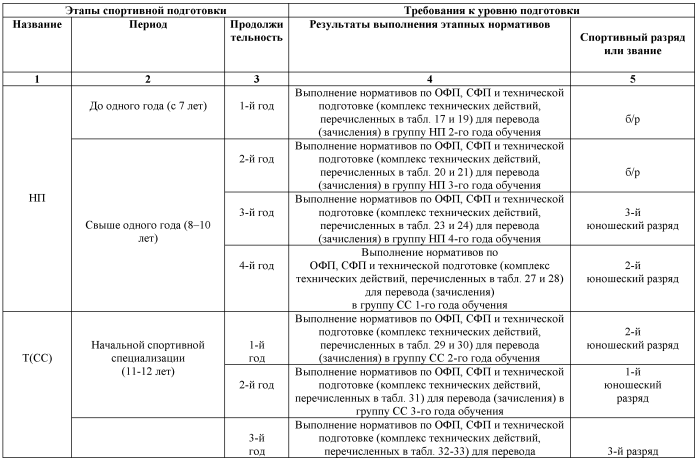 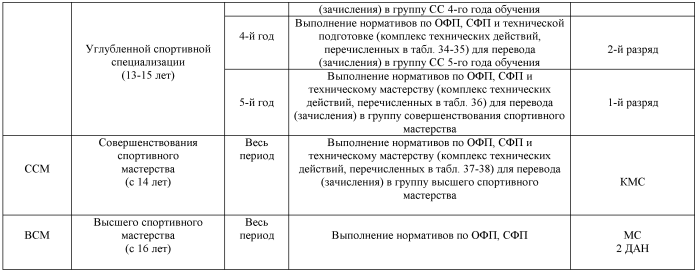 Объем индивидуальной спортивной подготовкиТренировочный процесс должен учитывать индивидуальные особенности спортсмена, а тренировочная нагрузка - соответствовать его функциональному состоянию в каждый конкретный отрезок времени.Тренировка тем индивидуальнее, чем выше спортивное мастерство и результаты спортсмена. Объем и структура индивидуальных тренировок составляется исходя из результатов оценки текущего уровня физической готовности спортсмена и результатов соревнований в предыдущем мезоцикле.Одной из основных форм спортивной подготовки является работа по индивидуальным планам. Работа по индивидуальным планам спортивной подготовки осуществляется:- на этапах совершенствования спортивного мастерства и высшего спортивного мастерства;- спортсменами в праздничные дни;- во время нахождения тренера в отпуске или командировке. Индивидуальный план формируется личным тренером для каждого спортсмена и оформляется документально.Структура годичного цикла (название и продолжительность периодов, этапов, мезоциклов)Структура годичных и многолетних цикловДостижение высоких результатов возможно лишь при настойчивой и рационально организованной тренировке в течение ряда лет. Процесс многолетних занятий дзюдо подразделяется на отдельные этапы, как правило, состоит из нескольких годичных циклов.Структура многолетней тренировки зависит от многих факторов. В их числе:- среднее количество лет регулярной тренировки, необходимое для достижения наивысших результатов;- оптимальные возрастные границы, в которых обычно наиболее полно раскрываются способности спортсменов и достигаются наивысшие результаты; - индивидуальная одаренность спортсменов и темпы роста их спортивного мастерства;- возраст, в котором спортсмен начал занятия, а также возраст, когда он приступил к специальной тренировке.Многолетний процесс спортивной подготовки от новичка до максимальных высот спортивного мастерства может быть представлен в виде последовательно чередующихся стадий, включающих отдельные этапы, состоящие, как правило, из нескольких годичных циклов. В их основе лежат закономерности возрастной динамики спортивных достижений. Между этапами многолетней тренировки нет четких границ, их продолжительность может в определенной мере варьироваться, прежде всего, в силу индивидуальных возможностей спортсменов, их возраста, тренировочного стажа и условий организации спортивной деятельности.Средние циклы, различные по своей структуре и содержанию, в процессе круглогодичной подготовки образуют в определенных состояниях этапы и периоды годичного цикла, т.е. более крупные «блоки» спортивной тренировки.Как правило, в годичном цикле различают три периода: подготовительный, соревновательный и переходный. Причины, вызывающие периодическое изменение тренировочного процесса в тренировочном году, усматривали, главным образом, в календаре спортивных соревнований и сезонно-климатических условиях.Календарь спортивных соревнований влияет на построение годичного цикла - структуру, продолжительность соревновательного и других периодов.Официальные соревнования указывают, в какое время спортсмен должен находиться в состоянии наилучшей готовности. С учетом этих сроков и должна планироваться тренировочная работа. С другой стороны, спортивный календарь не может составляться без учета основных закономерностей построения спортивной тренировки. Только в этом случае он будет содействовать оптимальному построению тренировки, а, следовательно, и наибольшему росту спортивных результатов.Основной фактор, определяющий структуру годичного цикла тренировки - это объективная закономерность развития спортивной формы. Под спортивной формой подразумевают состояние оптимальной (наилучшей) готовности спортсмена к достижению спортивного результата, которое приобретается в процессе соответствующей подготовки в каждом большом цикле тренировки (годичного или полугодичного).Понятие оптимальной готовности носит условный характер. Оно может быть применено лишь для данного цикла развития спортивной формы. По мере роста мастерства спортсмена этот оптимум изменяется. Спортивная форма становится иной, как по количественным показателям, так и в качественном отношении.Относительность этого понятия становится еще более очевидной, когда речь идет об особенностях развития спортивной формы у начинающих спортсменов. Состояние спортивной формы с физиологической точки зрения характеризуется наиболее высокими функциональными возможностями отдельных органов и систем, совершенной координацией рабочих процессов, снижением энергетических затрат на какую-либо мышечную работу в единицу времени, ускорением врабатываемости и восстановления работоспособности после утомления, более совершенной способностью переключаться с одного вида деятельности на другой, высокой автоматизацией двигательных навыков.С психологической точки зрения спортивная форма характеризуется активизацией эмоционально-волевых усилий. При этом значительно быстрее протекают психические процессы (реакции, восприятие, ориентировка, принятие решения). Расширяется объем внимания, повышается роль сознательного контроля и управления движениями, проявляется воля к победе, уверенность в своих силах, спортсмены испытывают особую эмоциональную настроенность на состязание, бодрое жизнерадостное настроение, появляется своеобразное восприятие собственной деятельности.В состоянии спортивной формы спортсмены тренируются с удовольствием. Наиболее общим показателем состояния спортивной формы является спортивный результат, показанный в наиболее ответственных соревнованиях. Анализ спортивных результатов позволяет судить об уровне спортивной формы в динамике ее изменения в годичном цикле тренировки. Оценка состояния спортивной формы осуществляется на основе анализа соревновательной деятельности, данных тестирования уровня физической, функциональной, технической и психологической подготовленности. Однако не каждое спортивное достижение характеризует состояние спортивной формы. Как правило, спортсмен находится в состоянии спортивной формы, если показывает результат, повторяющий или превышающий уровень своего прежнего наилучшего занятого места.Для оценки состояния спортивной формы по показателям спортивных результатов важное значение имеет выбор количественных критериев, позволяющих определить динамику ее изменения в различные периоды большого цикла тренировки (годичном или полугодичном).Можно выделить несколько критериев такого рода:1. Направленность, скорость и интенсивность развития спортивной формы.2. Уровень развития спортивной формы.3. Устойчивость (стабильность) спортивной формы.4. Своевременность (точность) вхождения в состояние спортивной формы.Первый критерий характеризует рост достижений спортсмена в рассматриваемом цикле тренировки относительно лучшего результата в предыдущем году или результата контрольных соревнований в начале соревновательного периода. Он обычно определяется на основе вычисления абсолютных либо относительных темпов прироста спортивных результатов.Второй критерий позволяет выявить максимальный уровень оптимальной готовности спортсмена в годичном цикле. Чаще всего в качестве этого критерия выступает отношение лучшего индивидуального результата года к личному лучшему результату.Третий критерий свидетельствует о способности спортсмена сохранить спортивную форму в течение соревновательного сезона. Его можно определить по количеству, а также частоте демонстрации спортсменом высоких результатов.Четвертый критерий говорит об умении спортсмена показывать наилучшие (запланированные) достижения к моменту основных соревнований. Для его оценки может служить степень соответствия запланированных и реальных результатов у конкретного спортсмена в период ответственных соревнований. У одних спортсменов может быть выше стабильность спортивной формы, чем точность ее достижения, у других при достаточно высоком уровне состояния спортивной формы наблюдаются низкие значения стабильности и своевременности (точности) ее приобретения. Это можно использовать для прогнозирования и управления состоянием спортивной формы в годичном цикле тренировки.Процесс развития состояния спортивной формы носит фазовый характер. Он протекает в порядке последовательной смены трех фаз:1. Приобретение.2. Относительная стабилизация.3. Временная утрата состояния спортивной формы. В основе этих фаз лежат биологические закономерности, связанные с физиологическими, биохимическими, морфологическими и психологическими изменениями, происходящими в организме спортсменов под воздействием тренировки и других факторов, которые, в конечном счете, обусловливают динамику и уровень спортивных результатов.Фазы развития спортивной формы являются основой периодизации тренировки и определяют длительность, структуру периодов и содержание тренировочного процесса в них.В соответствии с закономерностями развития состояния спортивной формы годичный цикл у спортсменов подразделяется на три периода: подготовительный, соревновательный и переходный.Подготовительный период соответствует фазе приобретения формы, соревновательный - фазе ее стабилизации, а переходный - фазе временной ее утраты. В каждом из этих периодов ставятся свои цели, задачи, определяются соответствующие средства, методы тренировки, объем и интенсивность нагрузки, направленные на повышение всех сторон подготовленности спортсменов. В зависимости от возрастных особенностей и квалификации спортсменов, условий спортивной тренировки, календаря спортивно-массовых мероприятий и других факторов продолжительность и содержание каждого периода может изменяться.Подготовительный период (период фундаментальной подготовки).Подготовительный период подразделяется на 2 этапа: общеподготовительный и специально-подготовительный. У начинающих спортсменов общеподготовительный период более продолжителен, чем специально-подготовительный. По мере роста спортивной квалификации спортсменов длительность общеподготовительного этапа сокращается, а специально-подготовительного - увеличивается.Основная направленность 1-го этапа подготовительного периода - создание и развитие предпосылок для приобретения спортивной формы. Главная предпосылка - повышение общего уровня функциональных возможностей организма, разностороннее развитие физических качеств (силы, быстроты, выносливости и др.), а также увеличение объема двигательных навыков и умений. На данном этапе у юных спортсменов удельный вес упражнений по общей подготовке немного превышает удельный вес упражнений по специальной подготовке. С возрастом и повышением спортивной квалификации время на общую подготовку постепенно уменьшается, а на специальную - увеличивается.Основными средствами специальной подготовки являются главным образом специально-подготовительные упражнения. Соревновательные же упражнения в тренировке спортсменов, как правило, на общеподготовительном этапе не используется. Методы тренировки специализированы здесь меньше, чем на последующих этапах. Предпочтение отдается методам, которые предъявляют менее жесткие требования к организму занимающихся (игровому, равномерному, переменному).Объем и интенсивность тренировочных нагрузок на общеподготовительном этапе постепенно увеличивается, причем, объем растет быстрее, интенсивность нагрузки растет лишь в той мере, которая не препятствует проведению работы большого объема и не отражается на состоянии здоровья спортсменов.Основная направленность специально-подготовительного этапа - непосредственное становление спортивной формы. На этом этапе изменяется содержание различных сторон подготовки спортсменов, которые направлены на развитие специальных физических способностей, освоение и совершенствование технических и тактических навыков в дзюдо, одновременно с этим возрастает роль специальной психологической подготовки. Удельный вес специальной подготовки по сравнению с первым этапом подготовительного периода возрастает. Изменяется также состав средств специальной подготовки.Помимо специально-подготовительных упражнений в тренировке спортсменов начинают использовать и соревновательные упражнения, но в ограниченном объеме. Объем нагрузки постепенно, но непрерывно увеличивается и достигает максимума к началу соревновательного периода. В то же время интенсивность нагрузки, хотя и возрастает, постепенно к началу соревновательного периода относительно невелика.Типы и структура мезоцикловМезоцикл тренировки можно определить, как серию микроциклов разного или одного типа, составляющую относительно законченный этап или подэтап тренировки. Построение тренировки в форме мезоциклов позволяет более целесообразно управлять суммарным тренировочным эффектом каждой серии микроциклов, обеспечивать при этом высокие темпы роста тренированности спортсменов.Мезоциклы чаще всего состоят из 3-6 микроциклов и имеют общую продолжительность, близкую к месяцу и более. Их структура и содержание зависят от многих факторов: этапа и периода годичного цикла, возраста и подготовленности спортсменов, режима тренировки и отдыха, внешних условий тренировки (климатических, географических и т.п.), околомесячных биоритмов в жизнедеятельности организма и т.д.Различают следующие типы мезоциклов:- втягивающий;- базовый;- контрольно-подготовительный;- предсоревновательный;- соревновательный;- восстановительный.Втягивающий мезоцикл характеризуется повышением объема тренировочных нагрузок, вплоть до значительных величин с постепенным повышением интенсивности. С такого рода мезоцикла обычно начинается подготовительный период. У спортсменов невысокой квалификации   состоит из трех-четырех объемных микроциклов. Во втягивающем мезоцикле независимо от квалификации спортсменов большее внимание уделяется средствам общей подготовки для повышения возможностей систем дыхания и кровообращения. Это делается для того, чтобы создать предпосылки для дальнейшей работы, повышающей уровень специальной подготовленности спортсмена. В определенном объеме используются и специально подготовленные средства.Базовый мезоцикл отличается тем, что в нем проводится основная тренировочная работа, большая по объему и интенсивности, направленная на повышение функциональных возможностей, развитие основных физических способностей, на совершенствование уже освоенных технико-тактических приемов. Наряду с расширением функциональных возможностей спортсменов в задачи этих мезоциклов входит стабилизация и закрепление достигнутых перестроек в организме. По своему преимущественному содержанию они могут быть общеподготовительными и специально-подготовительными, а по эффекту воздействия на динамику тренированности - развивающими и поддерживающими. Каждый вид базового мезоцикла может включать в себя несколько микроциклов соответствующего типа, но в разных комбинациях. Например, развивающий мезоцикл может состоять из 4 микроциклов - двух объемных, одного интенсивного и восстановительного.Контрольно – подготовительный мезоцикл представляет собой переходящую форму от базовых мезоциклов к соревновательным. Собственно тренировочная работа сочетается здесь с участием в серии соревнований, которые имеют в основном контрольно-тренировочный характер и подчинены, таким образом, задачам подготовки к соревнованиям.Мезоцикл этого типа может состоять из двух-трех тренировочных микроциклов и одного микроцикла соревновательного типа. Предсоревновательный мезоцикл типичен для этапа непосредственной подготовки к основному соревнованию.В мезоцикле должен быть смоделирован весь режим предстоящих соревнований, обеспечена адаптация к его конкретным условиям и созданы оптимальные условия для полной реализации возможностей спортсмена в решающих стартах. Если соревнования являются не очень ответственными для спортсмена или команды и проводятся в обычных климатических и географических условиях, то непосредственная подготовка к ним обеспечивается в рамках соревновательного мезоцикла, который может состоять из подводящих, соревновательных и восстановительных микроциклов.При подготовке к ответственному соревнованию, проводимому в необычных для спортсмена условиях, целесообразно специально выделить этап непосредственной подготовки к ответственному соревнованию, который обычно включает в себя один или несколько мезоциклов, построенных по типу предсоревновательных.Как правило, предсоревновательный мезоцикл состоит из модельно - соревновательных, подводящих и собственно тренировочных микроциклов, которые могут сочетаться в различной последовательности и с разной частотой.Соревновательный мезоцикл - это типичная форма построения тренировки в период основных соревнований. Количество и структура соревновательных мезоциклов определяет особенности существующего спортивного календаря, программу, режим соревнования, состав участников, квалификацию и степень подготовленности спортсменов. Как минимум каждый соревновательный мезоцикл состоит из подводящего, соревновательного и восстановительного микроциклов.Восстановительные мезоциклы подразделяются на восстановительно-подготовительные и восстановительно-поддерживающие.Восстановительно-подготовительные планируют между двумя соревновательными мезоциклами. Состоят они из одного-двух восстановительных, двух-трех тренировочных микроциклов. Их основная задача - восстановление спортсменов после серии основных соревнований, требующих не столько физических, сколько нервных затрат, а также подготовка к новой серии соревнований.Восстановительно-поддерживающие мезоциклы также планируют после соревновательного мезоцикла в том случае, когда серия соревнований была слишком тяжела для спортсмена. Для того, чтобы не допустить перерастания кумулятивного эффекта, вызванного участием спортсмена в серии соревнований, в тренировочный процесс после восстановительных микроциклов вводят тренировочную работу поддерживающего характера, широко используя средства общей подготовки.Средние циклы подобного типа в основном характерны для переходного периода. Варианты структуры подготовительного периода Для более эффективного планирования и управления тренировочным процессом подготовительный период годичного цикла делится на мезоциклы разного типа. В их рамках меняются средства и методы тренировки, объем и интенсивность нагрузки и т.д. Их содержание и длительность зависят от:- общей продолжительности подготовительных периодов и календаря спортивно-массовых мероприятий;- возраста, квалификации, стажа спортсменов;- условий тренировки и других факторов.При одном цикловом построении тренировки спортсменов на общеподготовительном этапе выделяют втягивающий, базовый общефизический мезоцмклы; на специально-подготовительном этапе - базовый специализированно-физический, базовый специально-подготовительный и контрольно-подготовительный мезоциклы.Основная цель втягивающего мезоцикла - постепенная подготовка спортсменов к выполнению больших по объему и интенсивности тренировочных нагрузок, обеспечение развития опорно-двигательного, нервномышечного аппарата и функциональных основных систем организма, особенно кровообращения и дыхания, а также воспитание волевых качеств. В этом мезоцикле целесообразно разучивать новые упражнения, восстанавливать структуру забытых движений.Содержание базового общефизического мезоцикла должно соответствовать всестороннему и гармоничному развитию спортсменов.У квалифицированных спортсменов может быть 1-2 базовых общефизических мезоцикла, у начинающих - несколько. В базовом специализированно-физическом мезоцикле продолжается развитие общей выносливости, гибкости, силовых, скоростных, координационных способностей, но применяемые средства и методы приобретают все большую специфическую направленность. Основная задача этого мезоцикла - восстановить технику избранного вида спорта, создать предпосылки для ее совершенствования, постепенно подготовить организм спортсменов к тренировкам в этом виде спорта в большом объеме и с высокой интенсивностью. Интенсивность тренировочных нагрузок немного уменьшается, их объем снижается. В этом мезоцикле за счет умелого сочетания средств специальной и общей физической подготовки изменяются физические способности, технико тактические навыки, приобретенные до этого в соревновательном упражнении.В базовом специально-подготовительном мезоцикле увеличивается объем соревновательного упражнения, большое внимание уделяется совершенствованию технико-тактического мастерства. Однако общефизическим упражнениям по-прежнему отводится 1-2 дня в неделю. В контрольно-подготовительном мезоцикле завершается становление спортивной формы. Основная его задача - подготовка спортсменов к участию в ответственных соревнованиях. Объем нагрузки соревновательного упражнения становится максимальным, повышается интенсивность занятий. Спортсмены участвуют в контрольных и второстепенных соревнованиях, которые являются органической частью тренировочного процесса. После окончания этого мезоцикла начинается соревновательный период.Соревновательный периодОсновная цель тренировки в этом периоде - сохранение спортивной формы и на основе этого - реализация ее в максимальных результатах. В этом периоде используются соревновательные и специально-подготовительные упражнения, направленные на повышение специальной работоспособности в избранном виде спорта.Удельный вес средств общей подготовки в соревновательном периоде должен быть не ниже, чем на специально -подготовительном этапе. При помощи средств общей подготовки обеспечивается развитие и поддержание необходимого уровня разнообразных физических способностей, двигательных умений и навыков, активный отдых.Конкретное соотношение между средствами специальной и общей подготовки в соревновательном периоде у спортсменов зависит от их возраста и спортивной квалификации. В этом периоде используются наиболее трудоемкие методы спортивной тренировки (соревновательный, повторный, интервальный). Число соревнований зависит от структуры соревновательного периода, возраста, квалификации спортсменов. С помощью частоты и общего числа соревнований можно управлять в этом периоде ростом спортивных результатов. Однако их оптимальное число нужно определять индивидуально для каждого спортсмена. Интервалы отдыха между отдельными соревнованиями должны быть достаточны для восстановления и развития работоспособности.Особенности динамики тренировочных нагрузок в соревновательном периоде определяются его структурой.Варианты структуры соревновательного периодаЕсли соревновательный период кратковременный (1-2 месяца), он обычно состоит из нескольких соревновательных мезоциклов. Объем тренировочной нагрузки в этом случае постепенно снижается и стабилизируется на определенном уровне, а интенсивный период соревнования несколько возрастает.При большей продолжительности соревновательного периода (3-4 месяца) более характерного, прежде всего, для квалифицированных спортсменов, он наряду с соревновательными мезоциклами включает в себя и промежуточные мезоциклы (восстановительно-поддерживающие, восстановительно-подготовительные), в которых снижается тренировочная нагрузка, варьируются средства, методы и условия тренировки. Этим создаются условия для непрерывного повышения уровня подготовленности спортсмена.Переходный периодГлавной задачей этого периода является активный отдых и вместе с тем сохранение определенного уровня спортивной работоспособности. Основное содержание занятий в переходном периоде составляет общая физическая подготовка в режиме активного отдыха. Следует избегать однотипных и монотонных нагрузок, так как они препятствуют полноценному активному отдыху.Активный отдых организуется за счет смены двигательной деятельности и смены обстановки (мест занятий, спортивного оборудования, инвентаря и пр.)Он применяется, прежде всего, для быстрого и полного восстановления спортсменов. В переходном периоде уменьшается общий объем и интенсивность тренировочной нагрузки, однако нельзя допускать чрезмерно большого их спада.Важная задача переходного периода - анализ работы в течение прошедшего года, составление плана тренировки на следующий год, лечение травм. Если спортсмен регулярно не занимался, не имел достаточных нагрузок, мало выступал в соревнованиях, необходимость в переходном периоде отпадает.МЕТОДИЧЕСКАЯ ЧАСТЬМетодическая часть программы включает рекомендации по проведению тренировочных занятий дзюдоистов, а также требования к технике безопасности в условиях тренировочных занятий и спортивных соревнований; рекомендуемые объемы тренировочных и соревновательных нагрузок; рекомендации по планированию спортивных результатов; требования к организации и проведению врачебно-педагогического, психологического и биохимического контроля; программный материал для практических занятий по каждому этапу спортивной подготовки; рекомендации по организации психологической подготовки; планы применения восстановительных средств; планы антидопинговых мероприятий; планы инструкторской и судейской практики.Многолетний процесс подготовки дзюдоистов строится с учетом методических принципов:- сознательности и активности (единство сознания и деятельности занимающихся);- наглядности (единство чувственной и логической ступеней познания, основанной на взаимодействии сигнальных систем человека: первой сигнальной системы - чувства и второй сигнальной системы - слово);- соответствие педагогических воздействий возрасту занимающихся, предлагаемые нагрузки (физические, интеллектуальные и психические) должны быть доступны для каждого из занимающихся.Кроме, того необходимо соблюдать специфические принципы спортивной тренировки:- направленность на максимально возможные достижения, углубленная специализация, индивидуализация;- единство общей и специальной подготовки;- непрерывность тренировочного процесса;- единство постепенности и предельности наращивания тренировочных нагрузок;- волнообразность динамики нагрузок;- цикличность тренировочного процесса;- единство и взаимосвязь структуры соревновательной деятельности и подготовленности спортсмена.Рекомендации по проведению тренировочных занятийТренировочное занятие (тренировка) является структурной единицей тренировочного процесса.Содержание подготовительной и заключительной частей зависят от материала основной части.К концу специальной разминки в подготовительной части интенсивность может достигать значительных, но не максимальных величин. Задачи определяются в зависимости от тренировок. Главная задача решается, как правило, в подготовительной и основной частях.Структура тренировок имеет три части:- Подготовительная часть (30—35% от всего времени тренировок) предусматривает: организацию спортсменов к началу тренировок, проверку готовности к тренировке, сообщение задач, повышение внимания (для этого применяются строевые упражнения, команды), психологического настроя на продуктивную работу; осуществление общей разминки организма занимающихся для повышения работоспособности сердечно-сосудистой, дыхательной систем (применяются ходьба, бег, общеразвивающие упражнения); осуществление специальной разминки с целью подготовки к работе тех мышечных групп, которые будут задействованы в основной части занятия. Для этого применяются специальные упражнения дзюдоистов (акробатические, самостраховка, упражнения на борцовском мосту и другие).- Основная часть (60— 70% от всего времени занятия) предназначена для решения конкретных задач спортивной подготовки. Если в основной части решается несколько задач разного типа, то перед каждой новой задачей необходимо провести кратковременную разминку, помогающую психологически настроиться и обеспечить врабатывание организма в новый режим деятельности.- Заключительная часть (5—10% от всего времени тренировки) способствует постепенному снижению функциональной активности организма. Постепенное снижение нагрузки достигается легко дозируемыми упражнениями (умеренный бег, ходьба, упражнения на гибкость). В этой части тренировки необходимо рекомендовать самостоятельные задания для выполнения в домашних условиях.Особенности структуры тренировочного занятия зависят от его содержания. В большинстве случаев содержание характеризуется направленностью занятия и уровнем тренировочной нагрузки. Для подготовки спортсменов множество решаемых задач не рационально. Это связано с тем, что необходимость спортивного совершенствования дзюдоистов требует концентрации усилий в каждой тренировке.Решение всей совокупности задач возможно путем увеличения общего количества ежедневных тренировок, что является преобладающей формой организации тренировочного процесса высококвалифицированных дзюдоистов. Эффективность тренировок на различных этапах подготовки дзюдоистов зависит от рациональной организации, обеспечивающей высокую общую и моторную плотность, оптимальную дозировку нагрузки, учет индивидуальных особенностей.Организационные формы проведения тренировок:групповая - создаются условия для необходимой конкуренции между спортсменами, усиливается их взаимодействие, взаимопомощь;индивидуальная - дзюдоисты работают самостоятельно по индивидуальным заданиям; самостоятельная - дзюдоисты выполняют утреннюю гимнастику, индивидуальные задания тренера, комплексы специально-подготовительных упражнений, чтение методической литературы, просмотр видеозаписей соревнований или телетрансляций.Требования к технике безопасности в спортивной подготовке по дзюдоУмение правильно падать - чрезвычайно важная часть при выполнении броска. При сильных бросках возможны ушибы. При удержаниях возможны травмы, являющиеся следствием сдавливания органов брюшной полости, повреждения мышц в результате резких напряжений, а также травмы различных суставов. При выполнении болевых приемов чаще страдают локтевой сустав и предплечье.Характерными повреждениями в дзюдо являются повреждения сумочно-связочного аппарата и мышц суставов (коленный, кистевой, плечевой), вывихи и повторные микротравмы.Тренерам очень важно следить за состоянием занимающихся при отработке удушающих приемов. Нельзя заставлять спортсменов терпеть «до последнего» т.к. это может привести к потере сознания.Все неприятности, связанные с травмами, можно избежать при строгом соблюдении правил техники безопасности.Причинами травматизма во время проведения занятий по дзюдо являются:- слабая подготовленность тренера к проведению занятий (отсутствие учебной документации, нарушение принципа постепенности и последовательности в овладении двигательными навыками, снижение качества разминки и др.);- незнание или несоблюдение правил самостраховки, неправильная или несвоевременная страховка;- нарушение правил врачебного контроля (допуск тренером к занятиям и соревнованиям лиц, не прошедших предварительное медицинское обследование; преждевременный допуск к занятиям и соревнованиям после перенесения заболеваний; отсутствие или неправильная врачебная рекомендация).В целях обеспечения безопасности при проведении занятий по дзюдо к тренерам и занимающимся предъявляются определенные требования.Требования к тренерскому составу:- необходимо довести до сведения всех занимающихся правила внутреннего распорядка в спортивном сооружении;- ознакомить всех занимающихся с правилами техники безопасности в спортивном сооружении;- спортивные занятия проводить в строгом соответствии с расписанием, разработанным и утвержденным приказом директора;- за 30 минут до начала занятий по расписанию необходимо быть в спорткомплексе;- иметь рабочие планы и конспекты проводимых занятий, составленных с учетом уровня подготовленности занимающихся;- контролировать приход в спортивный зал и уход из него занимающихся при проведении занятий;- вести учет посещаемости занимающимися тренировочных занятий в журнале соответствующего образца;- следить за своевременностью предоставления занимающимися медицинских справок, заверенных подписью врача и печатью;- перед началом тренировочных занятий проводить тщательный осмотр места проведения занятий, убедиться в исправности спортинвентаря и оборудования, соответствия санитарно-гигиенических условий места проведения занятий необходимым требованиям;- проводить систематическую разъяснительную работу по профилактике травматизма во время проведения занятий;- строго контролировать занимающихся во время занятий, не допуская случаев выполнения упражнений без разрешения тренера;- обучать безопасным техническим действиям, соответствующих уровню подготовленности занимающихся, строго придерживаясь принципов доступности и последовательности освоения действий;- немедленно прекращать занятия при применении грубых или запрещенных действий;- во всех случаях подобных нарушений проводить с виновными беседы, воспитывая у занимающихся взаимное уважение;- при появлении признаков утомления или при жалобе на недомогание и плохое самочувствие спортсмена необходимо немедленно направлять его к врачу;- в местах проведения занятий иметь аптечку с необходимыми медикаментами и принадлежностями для оказания первой помощи.Требования к занимающимся:- каждый занимающийся должен иметь справку врача, разрешающую посещение спортивных занятий, заверенную подписью врача и печатью;- на занятия приходить только в дни и часы, соответствующие расписанию занятий;- все занимающиеся должны иметь специальную спортивную форму;- вход занимающихся в спортивный зал разрешается только в присутствии тренера;- занятия по дзюдо проходят только под руководством тренера или инструктора, назначенного тренером;- выполнение бросков при разучивании и их совершенствовании необходимо осуществлять в направлении от центра татами к краю;- при проведении тренировочных схваток по сигналу тренера спортсмены немедленно прекращают борьбу;- после окончания занятия, занимающиеся организованно выходят из спортивного зала под контролем тренера.Рекомендуемые объемы тренировочных и соревновательных нагрузокНагрузка - это воздействие физических упражнений на организм спортсмена, вызывающее активную реакцию его функциональных систем.Соревновательная нагрузка - это интенсивная, часто максимальная нагрузка, связанная с выполнением соревновательной деятельности.Тренировочная и соревновательная нагрузки являются функцией мышечной работы. Тренировочная нагрузка не существует сама по себе. Она является функцией мышечной работы, присущей тренировочной и соревновательной деятельности. Именно мышечная работа содержит в себе тренирующий потенциал, который вызывает со стороны организма соответствующую функциональную перестройку.По своему характеру нагрузки, применяющиеся в спорте, подразделяются на тренировочные и соревновательные, специфические и неспецифические; по величине — на малые, средние, значительные и большие; по направленности — на способствующие.Классификация тренировочных нагрузок дает представление о режимах работы, в которых должны выполняться различные упражнения, используемые в тренировке, направленной на воспитание различных двигательных способностей.В то же время следует отметить, что у юных спортсменов от 10 до 17 лет отдельные биологические показатели, например ЧСС, в различных зонах могут быть более высокими, а показатели лактата — более низкими.Чем моложе юный спортсмен, тем в большей мере эти показатели расходятся. Тренировочные нагрузки определяются следующими показателями: характером упражнений; интенсивностью работы при их выполнении; объемом работы; продолжительностью и характером интервалов отдыха между отдельными упражнениями.Соотношения этих показателей в тренировочных нагрузках определяют величину и направленность их воздействия на организм спортсмена.Интенсивность нагрузки в значительной мере определяет величину и направленность воздействия тренировочных упражнений на организм спортсмена.Изменяя интенсивность работы, можно способствовать преимущественной мобилизации тех или иных поставщиков энергии, в различной мере интенсифицировать деятельность функциональных систем, активно влиять на формирование основных параметров спортивной техники.Интенсивность работы тесно взаимосвязана с развиваемой мощностью при выполнении упражнений, со скоростью передвижения в видах спорта циклического характера, плотностью проведения тактико-технических действий в спортивных играх, поединков и схваток в единоборствах.Объем работы. В процессе спортивной тренировки используются упражнения различной продолжительности — от нескольких секунд до 2—3 и более часов. Это определяется в каждом конкретном случае спецификой вида спорта, задачами, которые решают отдельные упражнения или их комплекс.Соотношение интенсивности нагрузки и объема работы изменяется в зависимости от уровня квалификации, подготовленности и функционального состояния спортсмена, его индивидуальных особенностей, характера  взаимодействия двигательной и вегетативной функций. Например, одна и та же по объему и интенсивности работа вызывает различную реакцию у спортсменов разной квалификации.Рекомендуемые объемы тренировочных и соревновательных нагрузок являются максимальными и представлены в таблицах №2, №5.Рекомендации по планированию спортивных результатовСпортивные результаты могут планироваться как на предстоящий год, так и на 4-летний олимпийский цикл.Необходимо планировать не только результат, но и возможное занятое спортсменом место на соревнованиях. Тренер совместно со спортсменами определяет контрольные, отборочные, основные и главные соревнования предстоящего цикла спортивной подготовки.Тренер должен ставить посильные, выполнимые задачи перед своими спортсменами и при планировании результатов учитывать следующие факторы:- возраст спортсменов;- стаж занятий в спорте;- спортивную квалификацию и опыт;- результаты, показанные в предыдущем спортивном сезоне;- состояние здоровья;- уровень спортивной мотивации;- уровень психологической устойчивости, его моральное состояние;- наличие бытовых проблем, уровень финансовой обеспеченности;- обстановку в семье, поддержку близких людей;- прочие обстоятельства, от которых зависит успешная спортивная подготовка.В процессе подготовки в течение спортивного сезона планируемые результаты могут изменяться в зависимости от хода выполнения плана. Тренер обязан постоянно контролировать выполнение спортсменом тренировочного плана и вносить необходимые коррективыТребования к организации и проведению врачебно-педагогического,психологического и биохимического контроляЦелью контроля является оптимизация процесса подготовки и соревновательной деятельности спортсмена на основе объективной оценки различных сторон подготовленности и функциональных возможностей важнейших систем организма.Принято выделять следующие виды контроля:этапный контроль, позволяет оценить этапное состояние спортсмена, являющегося следствием долговременного тренировочного эффекта;текущий контроль направлен на оценку состояний, которые являются следствием нагрузок серий занятий, тренировочных или соревновательных микроциклов;оперативный контроль предусматривает оценку срочных реакций организма спортсменов на нагрузки в ходе тренировочных занятий и соревнований.Организация медико-биологического обследования спортсменов на этапах спортивной подготовки в Учреждении включает в себя: углубленное медицинское обследование спортсменов один раз в год; врачебно-педагогические наблюдения в процессе спортивной подготовки с целью определения индивидуальной реакции спортсменов на тренировочные и соревновательные нагрузки; санитарно-гигиенический контроль за режимом дня, местами тренировок и соревнований, одеждой и обувью; контроль за питанием спортсменов и использованием ими восстановительных средств, выполнений рекомендаций медицинских работников.Медицинское обеспечение лиц, проходящих спортивную подготовку, осуществляется врачебно - физкультурным диспансером (отделением) в соответствии с Порядком оказания медицинской помощи при проведении физкультурных и спортивных мероприятий, и последующих нормативных актов, принимаемых федеральным органом исполнительной власти в сфере здравоохранения по данному вопросу.Педагогический контроль осуществляется в процессе тренировочной и соревновательной деятельности, виды, сроки, показатели и методы педагогического контроля указаны в таблице №10.Таблица № 10-Виды, сроки, показатели и методы педагогического контроляЦель психологического контроля - оценка суммарного психологического состояния спортсмена и выявление отдельных факторов, влияющих на его психологическое состояние. Система комплексного психологического контроля представлена в таблице №11.Таблица № 11-Система комплексного психологического контроля в соответствии с ПрограммойПрограммный материал для практических занятий по каждому этапу спортивной подготовкиЭтап начальной подготовкиНа этап начальной подготовки зачисляются учащиеся 7-10-летнего возраста, имеющие письменное разрешение врача-педиатра и родителей.На этом этапе осуществляется физкультурно-оздоровительная и воспитательная работа, направленная на разностороннюю физическую подготовку и овладение основами техники дзюдо, а также изучение специальных знаний.Основными задачами этого этапа являются:- укрепление здоровья, содействие гармоничному физическому развитию, повышение физической и умственной работоспособности;- развитие моторики, формирование жизненно необходимых умений и связанных с ними элементарных знаний;- направленное воздействие на комплексное развитие физических качеств;- формирование нравственных, эстетических и интеллектуальных качеств, а также основ знаний о гигиене.Этап начальной подготовки первого года обученияПримерный план-график распределения тренировочных часов для 7 летних занимающихся в группах первого года обучения этапа начальной подготовки.Таблица №12- Примерный план-график распределения учебных часов для 7-летних занимающихся в группах начальной подготовки первого года обучения при трех занятиях в неделю.Программный материал для занимающихся 7 лет на этапе начальной подготовки первого года обученияОбщеподготовительные средства (средства освоения «школы» движения)Ходьба. Ходьба на носках, на пятках, внешнем и внутреннем крае стопы, с высоким подниманием бедра, по прямой, по кругу, парами, в колонне по одному с перешагиванием через предметы.Бег. Бег на носках, с высоким подниманием бедра, парами, в колонне по одному в различных направлениях, с остановкой по сигналу, с переноской предметов (мячи), коротким (50-55 см), средним (70-80 см), длинным (90-100 см) шагом, челночный бег (различные варианты).Прыжки. Прыжки на месте на одной и двух ногах, с продвижением вперед, из кружка в кружок, вокруг предметов, через линии, вверх с доставанием подвешенных предметов, с высоты 15-25 см, вверх, в длину с места, через натянутую веревочку (высота 10-15 см).Ориентирование в пространстве и строевые упражнения. Ориентирование в спортивном зале. Правый, левый угол зала, середина квадрата, круга, построение по определенному сигналу, повороты прыжком, переступанием, знать направление лежащего предмета. Построение в колонну, круг, шеренгу. Направляющий, замыкающий. Строевые команды «становись!», «равняйсь!», «Шагом марш!», «Стой!».Акробатика. Группировки из положения сидя, стоя, лежа, перекаты в группировке назад (из положения сидя), перекаты влево, вправо из исходного положения лежа на спине, перекат назад из упора присев, из исходного положения лежа на животе, перекаты вперед, назад.Висы и упоры. Вис на перекладине, вис спиной на гимнастической стенке, упор стоя на коленях, упор сзади на полу, вис на канате на прямых руках.Лазание. Лазание на четвереньках между предметами, вокруг предметов, из различных исходных положений, под натянутую веревку, через обруч, вверх-вниз по гимнастической стенке, по наклонной скамейке, перелезание через горку матов, гимнастическую скамейку.Равновесия. Стойка на носках, на одной ноге (на полу и гимнастической скамейке); ходьба по гимнастической скамейке, по рейке гимнастической скамейки, ходьба по лежащему шнуру, при кружении в обе стороны, между линиями, по линиям.Общеразвивающие упражнения. Без предметов: вращения и наклоны головы, для рук, ног, туловища (пресс, спина). Исходные положения: сидя, стоя на коленях, лежа на спине, стоя у опоры (стена), махи ногами в упоре присев, лежа на животе. С предметами: малыми и большими надувными мячами, обручем, гимнастической палкой, скакалкой, ленточкой, флажками, кубиками, кеглями.Средства спортивных игрБаскетбол. Перемещение правым, левым боком, спиной - по одному, парами, тройками, в колонне, по кругу, квадратом, треугольником; меняясь местами стоя в шеренгах - парами и все сразу, по заранее установленным ориентирам (кубики, кегли) или сигналу. Держание, броски и ловля: брать мяч из корзины и вставать на заранее приготовленные места; броски мяча вверх и ловля, ударить мяч об пол и поймать, толкнуть лежащий мяч и догнать его, катить мяч вокруг предметов, подбросить кто выше и поймать, мячом сбить кеглю; броски мяча двумя руками от груди (о стену, в парах), из-за головы, одной рукой от плеча. Передача и ловля: перебрасывание мяча партнеру, броски и ловля с хлопками, ходьба с малым подбрасыванием и ловлей, передача по кругу, в колонне, в шеренге (влево, вправо, вперед, назад) и через одного. Ведение мяча: удары по мячу одной рукой - ловля двумя (на месте и в движении), ведение правой, левой, поочередно (на месте) и с малым продвижением вперед. Броски: перебрасывание мяча через сетку, веревку, натянутую на уровне поднятой вверх руки, метание в обруч, стоящую корзину, щит, круг на стене - двумя руками от груди, из-за головы, одной от плеча.Волейбол. Из основной стойки шаг вправо (влево) - вынести руки над собой, приставить ногу, руки опустить вниз, то же самое с шагом вперед и назад. Элементы игры «День и ночь»; при упоминании слова «день» дети берут мяч и руки и перемещаются как им удобно (веселятся), при слове «ночь» нужно вынести мяч над головой и не шевелиться (держать). То же самое, но со свистком, (один свисток - день, два свистка - ночь), можно и с хлопками.Игра «Сбей кеглю»: наложить кисти рук на лежащий мяч и катить мяч, чтобы сбить кеглю.Игра «Попади в домик»: с одной руки подбросить мяч вверх, переместиться под мяч и отбить его сверху двумя руками, стараясь попасть в лежащий обруч (расстояние 1 - 2 м); катить мяч вокруг предметов, в парах, тройках. Перемещаясь по кругу, взявшись за руки, водить хоровод (приставной шаг), по определенному сигналу (хлопок, свисток) остановка - сделать 2-3 хлопка - одна рука в кулак, кисть другой руки обхватывает кулак, взяться за руки и двигаться в другую сторону - повторить те же самые хлопки.Имитационные упражнения «Дровосек» (контролировать положение кистей рук).Футбол. Ведение ногой мяча вокруг предметов; стоя напротив друг друга, обвести мяч вокруг партнера, вернуться на свое место и послать в ноги своему товарищу; обвести стоящие кегли и попасть в ворота; ведение мяча с одной стороны площадки на другую; в парах перекатывать мяч правой и левой ногой, то же самое в стойках; удары по мячу о стенку (остановить мяч и снова послать его в стену).Игра «Сбей кеглю», «Попади в предмет», «Не задень».Средства освоения дзюдоИзучение элементов техники дзюдо начальной подготовки. Рэй - приветствие (поклон). Тачи - рэй (tachi - rei) - приветствие стоя. Дза - рэй (za - rei) - приветствие на коленях. Оби (obi) - пояс. Завязывание пояса. Изучение стоек, передвижений и поворотов. Шисей (shisei) - стойки. Шинтай (shintai) - передвижения. Аюми - аши (ayumi - ashi) - передвижение обычными шагами. Цуги - аши (tsugi - ashi) - передвижение приставными шагами: вперед - назад, влево - вправо, по диагонали. Тай - сабаки (tai - sabaki) - повороты (перемещения тела): на 90 градусов шагом вперед, на 90 градусов шагом назад, на 180 градусов скрестными шагами (одна вперед, другая назад по диагонали), на 180 градусов скрестными шагами (одна назад, другая вперед по диагонали), на 180 градусов круговым шагом вперед, на 180 градусов круговым шагом назад.Куми - ката (kumi - kata) - захваты (основной захват - рукав-отворот). Кузуши (kuzushi - выведение из равновесия: вперед (mae-kuzushi), назад (ushiro-kuzushi), вправо (migi-kuzushi), влево (hadari-kuzushi), вперед-вправо (mae-migi-kuzush), вперед-влево (mae-hidari-kuzushi), назад-вправо (ushiro-migikuzushi), назад-влево (ushiro-hidari-kuzushi). Падения (ukemi): на бок (yokoukemi), на спину (ushiro-ukemi), на живот (mae-ukemi), кувырком (zenpo-tenkaiukemi).Подготовка занимающихся к дальнейшему изучению падений, выполняются группировки из различных исходных положений (раздел акробатические средства).Изучение техники бросков (nage-waza) и техники сковывающих действий (katame-waza).Таблица №13 Техника бросков (nagewaza)Таблица №14 Техника сковывающих действий (katamewaza)4 . Подвижные игрыВ подвижных играх решаются различные задачи. Образовательные задачи помогают занимающимся освоить различные виды двигательных действий. Оздоровительные задачи, решаемые при помощи подвижных игр, оказывают благоприятное влияние на рост, развитие и укрепление опорнодвигательного аппарата юных дзюдоистов. Решение этого вида задач значительно усиливает развитие физических качеств занимающихся.В процессе подготовки дзюдоистов целесообразно использовать подвижные игры, сходные по двигательным задачам с тестами для определения физической подготовленности. В этом случае занимающиеся с большим интересом повышают свою подготовленность. Воспитательные задачи направлены на усиление проявления положительных качеств, занимающихся и на формирование полезных привычек (гигиена, режим дня и питания).Совершенствующие технику бега и прыжков: «Караси и щука», «Белые медведи», «Эстафета зверей», «Команда быстроногих», «Лиса и куры», «Прыжки по полоскам», «Кто обгонит», «Совушка». Совершенствующие ориентирование в пространстве: «Два Мороза», «Волки во рву», «Гуси-лебеди», «Космонавты». Формирующие навыки противоборства: «Тяни в круг», «Перетягивание через черту», «Петушиный бой». Развивающие точность движений: «Часовые и разведчики», «Охотники и утки», «Погоня», «Старт после броска». Развивающие быстроту и ловкость: «Эстафета с элементами равновесия», «День и ночь», «Встречная эстафета с бегом».Средства воспитания личности занимающихсяУ занимающихся 7 лет актуально формировать нравственные, волевые, эстетические качества. Воспитание нравственных качеств направлено на проявление честности, справедливости, готовности помогать окружающим. Для этого применяется объяснение, рассказ, приводятся примеры. В практических занятиях возможно разрешать самостоятельно выполнять упражнения (под свой счет), но согласно заданию.Рекомендуется проводить эстафеты, чтобы усилить проявления взаимопомощи друг другу. Волевые качества формируются путем повышения их самостоятельности у занимающихся (подготовка спортивной формы к тренировочному занятию), дисциплинированности (выполнение строевых упражнений, заданий тренера), трудолюбия (старательно тренироваться, не лениться), настойчивости (стремиться хорошо выполнить упражнение, которое не получается).Эстетические качества проявляются у занимающихся через способность воспринимать и оценивать красоту движений, правильную осанку, выполнение технических действий спортсменами высокого уровня. Такие качества начинают формироваться уже в процессе выполнения упражнений - ходьбы, бега, прыжков, если тренер обращает внимание занимающихся на красоту и правильность движений. Проявление эстетических качеств усиливает посещение крупных спортивных соревнований и восприятие эталонной техники дзюдо и других видов спорта.6. Теоретическая подготовкаЭтап начальной подготовки второго года обученияПримерный план-график распределения тренировочных часов для 8 летних занимающихся в группах второго года обучения этапа начальной подготовки.Таблица №15-Примерный план-график распределения учебных часов для 8-летних занимающихся в группах начальной подготовки второго года обучения при трёх занятиях в неделю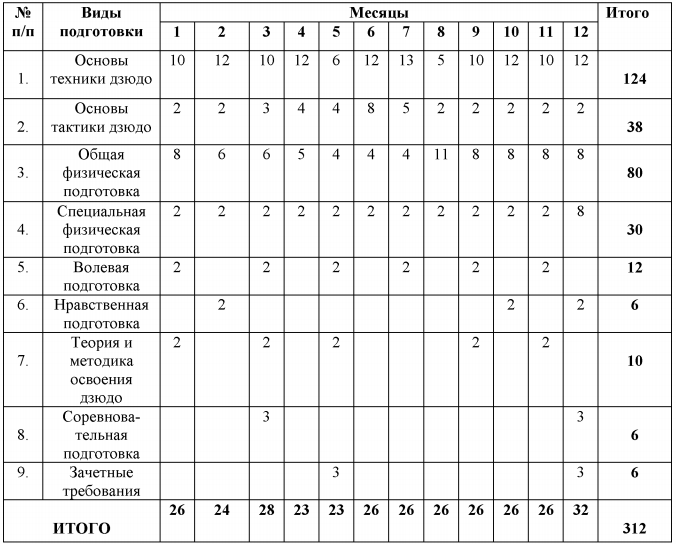 Программный материал для занимающихся на этапе начальной подготовки второго года обученияОбщеподготовительные средстваХодьба. Совершенствование ранее изученных упражнений с изменением частоты шагов и темпа, с носка, непрерывно 1.5 - 2 мин, на скорость 20-30 м, в полуприседе, с различными положениями рук, по разметкам, широким шагом, с ускорением, с остановкой в приседе.Бег. Совершенствование ранее изученных упражнений, чередование бега с ходьбой до 3 мин., с выбрасыванием прямых ног вперед, в сторону, со скакалкой, с мячом (до 2 кг), эстафеты на скорость с этапом до 10 м, из различных исходных положений, челночный бег 2х10 м.Прыжки. Совершенствование ранее изученных упражнений: с высоты 30-40 сантиметров, в обозначенное место, в длину, из глубокого приседа, из упоров, из висов, через скамейку, со скамейки, с поворотом на 360 градусов, через длинную вращающуюся скакалку, с места и с маленького разбега (3 -4 метра) с доставанием подвешенных предметов, отталкиваясь одной ногой и приземляясь на обе, прыжковые упражнения на развитие точности и расчетливости действий, короткие прыжки на одной и на другой ноге в разных направлениях с поворотами, прыжки колени к груди ( без глубокого приседа ).Строевые упражнения. Размыкание, смыкание приставными шагами, повороты кругом, перестроения из колонны по одному в колонну по 2, 3, 4 на месте и в движении. Строевые команды: «шире шаг!», «чаще шаг!».Акробатика. Совершенствование ранее изученных упражнений. Кувырок назад, соединение кувырок назад, вперед (со сменой элементов), гимнастический, борцовский мост с помощью и самостоятельно, колесо, рандат, «эби» («креветка») в различных вариантах выполнения.Висы и упоры. Передвижение в висе на перекладине, вис стоя, вис лежа, подтягивание в висе (мальчики), в висе лежа (девочки), вис на канате, вис прогнувшись на гимнастической стенке, поднимание ног в висе.Лазание. Лазание по канату в три приема.Равновесие. Ходьба по рейке гимнастической скамейки с поворотами на носках, на одной ноге, приставными шагами, приседание и переход в упор присев, в упор стоя на коленях.Общеразвивающие упражнения. Без предметов: одновременные и попеременные круговые движения рук, сгибание рук в стороны из положения руки перед грудью, наклоны вперед, вниз назад, касаясь руками пола (внешней и внутренней стороной кисти), разнообразные упражнения сидя, лежа на животе и спине, стоя на коленях, сочетания движений рук и ног. Упражнения на гибкость в парах стоя и лежа. С предметами: набивной мяч (2 кг), диск от штанги (1-2 кг), резиновый амортизатор, скакалка.Средства спортивных игрБаскетбол. Ловля и передача мяча: в парах, тройках, шеренгах, колоннах (на месте и с перемещением) - с одним, двумя и у каждого мяч. Ведение: на месте левой, правой, попеременно, вокруг себя, по кругу, в шеренгах со сменой мест. Броски мяча: двумя руками от груди, одной от плеча сфиксацией остановки, в поставленную корзину, подвешенные обручи, щит. В колоннах - первые бросают, ловят и передают стоящему сзади.Футбол. Ведение мяча змейкой вокруг кеглей, удары по мячу правой и левой ногой с расстояния 2-3 м в парах и шеренгах. Игра «Сбей кеглю» - стоя в 3-4 колоннах по 3-4 человека, линия удара - 3 м. Игра «Перебей мяч» - посреди площадки стоит скамей, дети с мячами по обе стороны скамейки, по команде игроки обеих команд стараются перебить мяч ногой на сторону соперника через скамейку (руками брать нельзя), через определенное время игра заканчивается, побеждает команда, у которой осталось меньше мячей. Игра «Не дай мячу выкатиться из круга». Игра «Не сбей кеглю», попарно продвигаясь, попасть в промежуток между кеглями (80 см). Игра «Попади в кеглю в воротах» - прямо, справа, слева. Расстояние 5-7 метров.Волейбол. С одной руки бросить мяч вверх и поймать сверху двумя руками, ударить о землю (пол) и поймать; стоя у стены, броски о стену и ловля сверх двумя руками; Играв парах: «Покажи кулачки», «Расколиполено», упражнение «Дровосек» (руки - одна сжата в кулак, кисть другой обхватывает кулак).Средства освоения дзюдоСовершенствование техники выполнения правой и левой стоек (shizentai) и защитной (jigotai), передвижений (shintai), поворотов (taisabaki) и падений (ukemi). Классический захват (kumikata - hikite, tsurite). Понятия основных элементов бросков (kuzushi - tsukuri - kake). Изучение техники бросков (nagewaza) и техники сковывающих действий (katamewaza). Таблица №16- Техника бросков (nagewaza)Таблица №17- Техника сковывающих действий (katamewaza)Средства физической подготовкиПодвижные игры. «Эстафета по кругу», «Удочка», «Веревочка под ногами», «Прыгуны и пятнашки», «Снайперы», «Ящерица», «Перестрелка», «Ловкие и меткие», «Защищающий товарища», «Бег за флажками», «Сильные и ловкие».Силовые. Подтягивание на перекладине (мальчики), в висе лежа (девочки), сгибание туловища лежа на спине (ноги закреплены), лазание по канату с помощью ног, приседания, упражнения с гантелями (1 кг), набивным мячом (1-3 кг).Скоростные. Бег 10, 20, 30 м, прыжки в длину и высоту с места, прыжки через барьер (или натянутую резинку) высотой до 40 см, прыжки на скакалке. Повышающие выносливость. Чередование ходьбы и бега на дистанции до 2000 м, кросс 2000 м (без учета времени), бег 1000 м (на результат).Координационные. Челночный бег 3х10 м, эстафета с передачей предмета, встречная эстафета; кувырки вперед, назад (в парах, в тройках, боковой переворот; из гимнастического моста поворот налево (направо) в упор на одно колено; эби («креветка») и различные варианты выполнения.Гибкость. Упражнения на гимнастической стенке, на перекладине, упражнения для формирования осанки, упражнения для развития активной гибкости (сгибания - разгибания, наклоны - повороты, вращения - махи).Средства специальной физической подготовкиСиловые. Выполнение переворотов партнера в положении лежа (переворачивание со спины на живот; с живота на бок, на спину), перевороты партнера (захватом двух рук, рычагом), стоящего в упоре на кистях и коленях, упражнения в упоре головой в татами, на борцовском мосту; уходы от удержаний за обусловленное время (20 сек).Скоростные Имитация бросков комплекса первого года обучения, выполнение специальных упражнений (высед, захват, самостраховка) на скорость.Повышающие выносливость. Освобождение от захватов (до 1 мин), борьба лежа (до 2 мин).Координационные. Выход на удержания из различных исходных положений, имитационные упражнения с набивным мячом.Повышающие гибкость. Борцовский мост из стойки с помощью партнера.Средства психологической подготовкиВолевая подготовка средствами из арсенала дзюдо. Для воспитания решительности. Элементарные формы борьбы (за захват, за территориальное преимущество); моделирование реальных ситуаций поединка (дефицит времени, проигрыш конкретной оценки).Для воспитания настойчивости. Освоение приемов в обе стороны, слитное выполнение демонстрационного комплекса, поддержание равновесия при выполнении бросков, выполнение бросков на «фоне усталости».Для воспитания выдержки. Борьба по заданию (выполнение только защитных действий); ведение борьбы в неудобной стойке (в неудобную сторону).Для воспитания смелости. Поединки с более сильным соперником, выполнение новых приемов, демонстрация комплексов 6 и 5 КЮ перед группой товарищей.Для воспитания трудолюбия. Выполнение самостоятельных заданий по общей физической подготовке.7.Средства нравственной подготовкиДля воспитания чувства взаимопомощи. Страховка партнера, помощь при выполнении упражнений, подготовка и уборка инвентаря. Для воспитания дисциплинированности.Выполнение строевых упражнений: построения в шеренгу, перестроения (в круг из колонны по одному, из одной шеренги в две, из колонны по одному в колонну по два), размыкания приставными шагами, повороты на месте.Выполнение требований и заданий тренера, соблюдение этикета дзюдо, традиций спортивного коллектива. Для воспитания инициативности.Выполнение заданий по оформлению спортивного уголка, участие в конкурсе на лучшую технику броска.Средства теоретической и методической подготовкиФормирование специальных знаний: техника безопасности на занятиях дзюдо, правила дзюдо, этикет в дзюдо, история дзюдо, гигиена занимающихся, аттестационные требования к технике первого и второго года изучения.Средства соревновательной подготовкиУчаствовать в соревнованиях по общей физической подготовке, в 1-2 соревнованиях по дзюдо в конце года.Средства оценки подготовленностиЗачетные требования по общей физической подготовке и сдача аттестационного экзамена по технике комплекса второго года обучения.Этап начальной подготовки третьего года обученияПримерный план-график распределения тренировочных часов для 9 летних занимающихся в группах третьего года обучения этапа начальной подготовки.Таблица №18-Примерный план-график распределения учебных часов для 9-летних занимающихся в группах начальной подготовки третьего года обучения при трех занятиях в неделю.Программный материал для занимающихся на этапе начальной подготовки третьего года обучения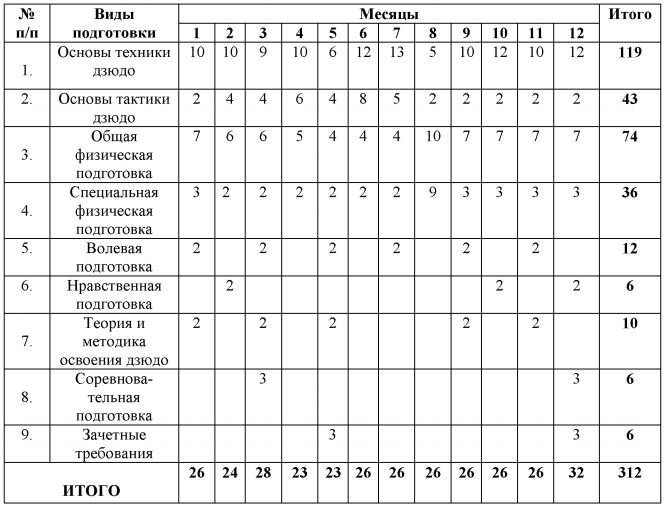 Общеподготовительные средстваБег. Совершенствование ранее изученных упражнений, чередование бега с ходьбой до 2 км, со сменой направления и скорости, с высокого старта, челночный бег 4х10м, эстафеты с этапом до 40 м, эстафеты из различных исходных положений.Прыжки. Совершенствование ранее изученных упражнений, с высоты 40-60 см, многоразовые прыжки до 8 раз на одной и двух ногах, прыжок на заданную длину по ориентирам, чередование прыжков в длину в полную силу и в полсилы (с открытыми и закрытыми глазами на точность приземления), с поворотом в разные стороны.Строевые упражнения. Совершенствование ранее изученных построений (в шеренгу, в колонну), перестроений из одной шеренги в две, из колонны по одному в колонну по 2, 3, 4 на месте и в движении.Равновесие. Ходьба по рейке гимнастической скамейки большими шагами и выпадами, повороты прыжком на 90 и 180 градусов опускание в упор стоя на коленях (правом, левом).Общеразвивающие упражнения. Без предметов: основные положения и движения головы, рук, ног, комплексы ОРУ различной координационной сложности. С предметами: набивной мяч (2 кг), диск от штанги (1 -2 кг), резиновый амортизатор, скакалка.Средства других видов спортаБаскетбол. Передвижения. Бег с изменением направления. Передвижения в «защитной стойке» приставными шагами: вперед, назад, вправо, влево. Ловля мяча двумя руками на месте, с шагом навстречу летящему мячу. Передача мяча двумя руками от груди: с места, с шагом в направлении передачи. Ведение мяча на месте и при передвижении по прямой шагом и бегом (левой, правой рукой). Броски мяча в корзину двумя руками от груди с места, после отскока от щита; с правой и левой стороны корзины.Подвижные игры с элементами баскетбола. Учебные нормативы: техника ведения мяча правой и левой рукой на расстояние 10-15 м; броски волейбольного мяча в корзину двумя руками от груди стоя на месте с расстояния 1 м сбоку от щита (мальчики из 6 бросков - 3 2-1 попадания; девочки из 7 бросков - 3-2-1 попадания).Футбол. Удары: внутренней и наружной сторонами подъема, внутренней стороной стопы, серединой лба в опорном положении и в прыжке. Остановка мяча внутренней стороной стопы. Выбрасывание мяча из-за боковой линии. Передача мяча на близком и среднем расстоянии. Учебные нормативы - подбивание мяча подъемом и бедром: «5» - 15 ударов, «4» - 10 ударов, «3» - 5 ударов.Средства освоения дзюдоСовершенствование техники первого и второго года обучения. Изучение техники третьего года обучения таблица 19-20.Таблица №19- Техника бросков (nagewaza) Средства тактической подготовки. Тактика проведения захватов и бросков. Использование сковывающих, опережающих, выводящих из равновесия действий, обманных (угрозы, вызовы, комбинации, контратаки) действий для проведения захватов, бросков, удержаний. Тактика участия в соревнованиях.Планирование соревновательного дня (режим отдыха, режим питания, питьевой режим). Анализ проведенного соревновательного поединка, соревновательного дня.Средства физической подготовкиАкробатические и гимнастические упражнения. Повторение ранее изученных упражнений; кувырки в длину и высоту (в стандартных условиях, в усложненных условиях - через «скамеечку»), кувырок назад с выходом на прямые руки; прыжки в приседе с продвижением, с короткой и длинной скакалкой, стойка на голове, подъем разгибом, рандат.Висы, подтягивание на перекладине за обусловленное время (20 сек) - мальчики; подтягивание в висе лежа за обусловленное время (20 сек) - девочки; подтягивание различным хватом (широким, узким); мост гимнастический, борцовский из положения стоя (при помощи партнера, без помощи), забегания на борцовском мосту (5 раз влево, 5 раз вправо) перевороты с моста (с захватом партнера за ноги, самостоятельно), равновесие - ходьба на руках (3 - 5 метров). Подвижные игры и эстафеты. «Перетягивание каната», «Подвижная цель», «Кто сильнее?», «Большая эстафета по кругу», «Бег командами», «Кто быстрее?», «Эстафета с палками и прыжками», «Эстафета с чехардой», «Двумя мячами через сетку», «Эстафета с ведением и броском мяча корзину», «Мяч в середину». Рекомендуется применять ранее изученные игры.Силовые. Подтягивание на перекладине; сгибание рук в упоре лежа, сгибание туловища лежа на спине, ноги закреплены; поднимание ног до хвата руками в висе на гимнастической стенке; лазание по канату с помощью ног, без помощи ног.Скоростные. Бег 10м, 20 м, 30 м; прыжки в длину с места; подтягивание на перекладине за 20 сек.; сгибание рук в упоре лежа за 20 сек.Повышающие выносливость. Бег 2000 м в среднем темпе с учетом времени, 400 м, 1500 м.Координационные. Челночный бег 3х10 м; кувырки вперед, назад (вдвоем, втроем); боковой переворот, подъем разгибом; спортивные игры - футбол, баскетбол, волейбол; подвижные игры - эстафеты, игры в касания, в захваты.Повышающие гибкость. Упражнения на гимнастической стенке, упражнения для формирования осанки.Средства специальной физической подготовкиСиловые. Выполнение приемов на более тяжелых партнерах.Скоростные. Проведение поединков с быстрыми партнерами, с партнерами легкими по весу.Повышающие выносливость. Проведение поединков с партнерами, способными длительное время сохранять работоспособность; выполнять приемы длительное время без остановки (1 - 2 мин).Координационные. Выполнение вновь изученных приемов в условиях поединка; имитационные упражнения с набивным мячом.Повышающие гибкость. Проведение поединков с партнерами, обладающими повышенной подвижностью в суставах; выполнение приемов с максимальной амплитудой.Средства психологической подготовкиВолевая подготовка средствами из арсенала дзюдо. Для воспитания решительности. Проведение поединков с моделированием реальных ситуаций.Для воспитания настойчивости. Освоение сложных, не удающихся для выполнения с первой попытки приемов; поединки с односторонним сопротивлением.Для воспитания выдержки. Проведение поединков с непривычным, неудобным противником.Для воспитания смелости. Поединки с более сильными противниками (выполнение при этом посильных задач - не позволить выиграть противнику, выполнить атакующее действие самому).Для воспитания трудолюбия. Поддержание в порядке спортивной формы (стирка, глажка, ремонт).Средства нравственной подготовкиДля воспитания чувства взаимопомощи. Страховка партнера, помощь партнеру при выполнении различных упражнений.Для воспитания дисциплинированности. Выполнение строевых упражнений: передвижений «короче шаг», «шире шаг», «полшага» поворотов «пол-оборота» направо (налево). Выполнение требований тренера.Для воспитания инициативности. Выполнение некоторых обязанностей помощника тренера (частичный показ выполнения приемов); самостоятельная работа по освоению техники и тактики; проведение поединков со слабыми, менее квалифицированными партнерами с задачей действовать нестандартными способами и методами.8. Средства теоретической и методической подготовкиТехника безопасности на занятиях дзюдо. Гигиенические требования к занимающимся и местам занятий, история дзюдо, правила дзюдо, запрещенные приемы в дзюдо.9.Средства соревновательной подготовкиУчаствовать в 1-2 соревнованиях. Выполнить норматив 3-го юношеского разряда.10.Средства оценки подготовленности Зачетные требования по общей физической подготовке и сдача аттестационных экзаменов по технике третьего года обученияЭтап начальной подготовки четвертого года обученияПримерный план-график распределения часов для 10-летних занимающихся в группах четвертого обучения этапа начальной подготовки.Таблица 21 Примерный план-график распределения учебных часов для 10-летних занимающихся в группах начальной подготовки четвертого года обучения при трех занятиях неделюПрограммный материал для занимающихся на этапе начальной подготовки четвертого года обучения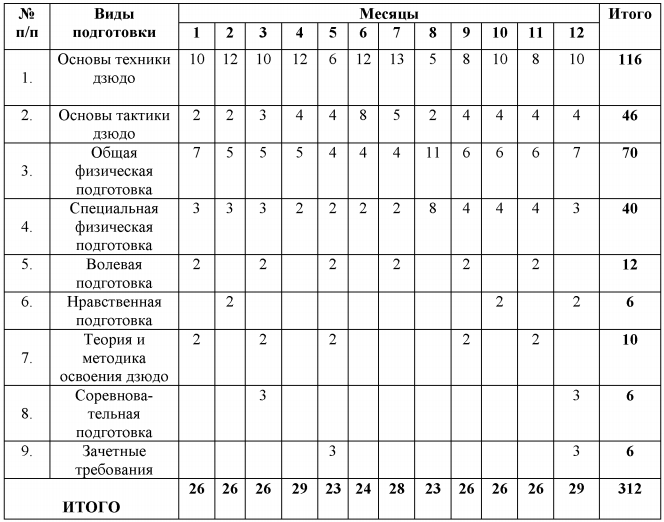 1. Средства освоения дзюдоСовершенствование техники первого, второго и третьего года обучения. Изучение техники четвертого года обучения таблица 22-23. Таблица 22 Техника бросков (nagewaza)Таблица 23 Техника сковывающих действий (katamewaza)2. Средства других видов спортаБаскетбол. Передвижения с изменением скорости. Сочетание рывка с остановкой и последующим ускорением. Ловля мяча двумя руками и передача в движении. Броски мяча в корзину одной рукой, с плеча, с близкого расстояния после остановки и двойного шага. Учебная игра по упрощенным правилам.Волейбол. Перемещения приставными шагами: вправо, влево, вперед, назад. Передача мяча: верхняя и нижняя на близком и среднем расстоянии. Подвижные игры: «Мяч в воздухе», «Эстафета у стены» и другие. Э.Средства физической подготовки Комплексного воздействия: общеразвивающие упражнения; акробатические и гимнастические упражнения (ранее изученные, с увеличением дозировки); подвижные игры «Пятнадцать передач», «Перехват мяча», «Гонка с выбыванием», «Перемена мест», «Кто выше?», «Борьба за палку», «Бег пингвинов».Средства развития общих физических качеств. Возможно использовать упражнения с набивным мячом, а также упражнения по выбору тренера из других видов спорта (гимнастика, легкая атлетика, тяжелая атлетика, плавание, лыжные гонки и др.).Средства развития специальных физических качествИмитационные упражнения. С набивным мячом для освоения: - подсечек (перебрасывание ногой лежащего мяча, удар подъемом стопы по падающему мячу); - отхвата (удар голенью по падающему мячу).На гимнастической стенке для освоения подхвата - махи левой, правой ногой стоя лицом, боком к стенке.Для развития силы: поединки на сохранение статических положений, на преодоление мышечных усилий противника, инерции противника.Для развития быстроты: поединки, в ходе которых необходимо менять последовательность выполнения технического действия; поединки со спуртами.Для развития выносливости: поединки, в ходе которых решаются задачи быстрее достичь наивысшей оценки за проведение приема, изменять захваты, стойки, дистанции, положения.Для развития ловкости: поединки с более опытными противниками, использование в поединках вновь изученных технико-тактических действий.Для развития гибкости: увеличение амплитуды атакующих действий на основе изменения структуры, уменьшение амплитуды защитных действий противника.5. Средства психологической подготовкиВолевая подготовка средствами из арсенала дзюдо.Для воспитания решительности. Проведение поединков с моделированием ситуаций, предстоящих в соревнованиях; поединки на проведение контрприемов, фиксация ситуаций в поединке (остановка, разбор, исправление ошибок).Для воспитания настойчивости. Выполнение нормативов по физической подготовке. После неудачных попыток выполнения упражнения, броска необходимо добиться успешного выполнения. Поединки с сильным противником.Для воспитания выдержки. Отработка техники бросков и технических действий борьбы лежа до 10 мин.Для воспитания смелости. Броски и ловля набивного мяча самостоятельно и в парах. Кувырки вперед, назад с высоты стула, скамейки. Поединок с сильным противником.Для воспитания рудолюбия. С полной самоотдачей выполнять все тренировочные задания.6. Средства нравственной подготовкиПоведение в школе, в секции, дома. Аккуратность, опрятность. Взаимопомощь при выполнении упражнений, разучивании приемов, страховка партнера. Воспитание чувства взаимопомощи. Коллективный анализ прошедших соревнований. Воспитание дисциплинированности. Выполнение поручений тренера. Воспитание инициативности.Самостоятельная работа по нахождению новых вариантов изучаемой техники и тактики; руководство проведением разминки с группой; поединки на достижение наивысших показателей объема техники, разносторонности, эфективности.7. Средства теоретической и методической подготовкиВрачебный контроль и самоконтроль. Самоконтроль дзюдоиста, дневник самоконтроля, объективные данные (вес, динамометрия, кровяное давление, пульс) субъективные данные (самочувствие, сон, аппетит, работоспособность, потоотделение, показания и противопоказания к занятиям дзюдо).Основы техники. Основные понятия о бросках, защитах, комбинациях, контактах, расположениях. Равновесие, устойчивость, площадь опоры, использование веса тела, инерция, рычаг.Методика тренировки. Основные методы развития силы, быстроты, выносливости, гибкости, ловкости.Правила соревнований. Значение соревнований, их цели и задачи. Виды соревнований. Организация соревнований.Классификациятехникидзюдо.Техникабросков (nage-waza), техникаборьбылежа (katame-waza), техникаудержаний (osaekomi-waza), техникаболевыприемов (kansetsu-waza), техникаудушающихзахватов (shime-waza), техникакомбинаций (renzoku-waza), техникаконтрприемов (kaeshi-waza).Международная терминология названий технических действий в дзюдо. Анализ соревнований. Разбор ошибок. Выявление сильных сторон подготовки дзюдоиста. Определение путей дальнейшего обучения.8. Средства соревновательной подготовкиУчастие в 2-3 соревнованиях в течение года. Выполнить норматив 2-го юношеского разрядаТренировочный этап (этап спортивной специализации)На тренировочный этап (этап начальной спортивной специализации) первого года освоения зачисляются учащиеся с 11-летнего возраста, прошедшие этап начальной подготовки, имеющие необходимую техническую подготовку и спортивный разряд не ниже 2-го юношеского разряда. Для зачисления в группу начальной спортивной специализации второго года освоения необходимо иметь техническую подготовку первого года этапа начальной спортивной специализации, спортивный разряд не ниже 2-го юношеского разряда и возраст не моложе 12 лет.Таблица № 24-Примерный план-график распределения учебных часов для занимающихся в группах на тренировочном этапе (этапе начальной спортивной специализации) первого-второго годов обучения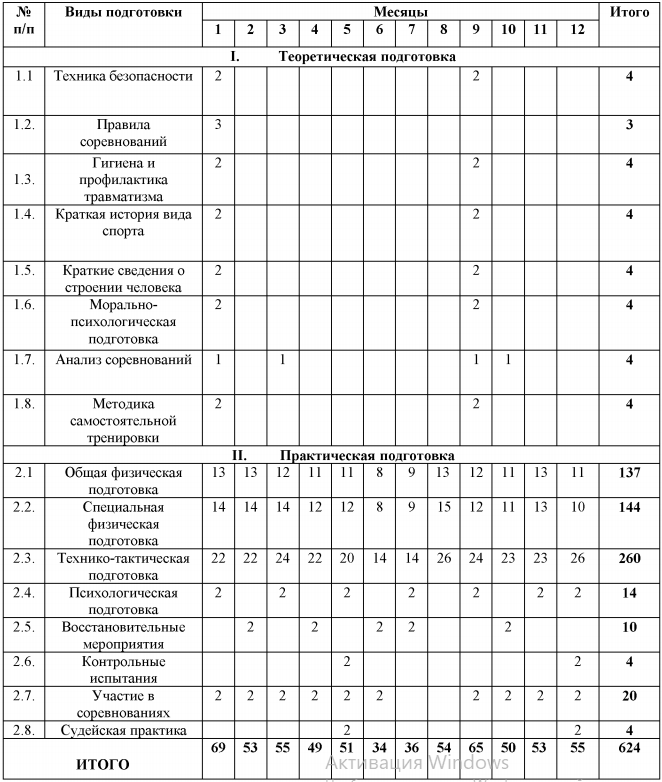 Программный материал для занимающихся на тренировочном этапе (этапе начальной спортивной специализации) первого-второго годов обученияСредства освоения дзюдоДля первого года освоения этапа начальной спортивной специализации совершенствование техники этапа начальной подготовки. Изучение техники первого года освоения этапа начальной спортивной специализации таблица 25-26.Таблица 25-Техника бросков (nagewaza)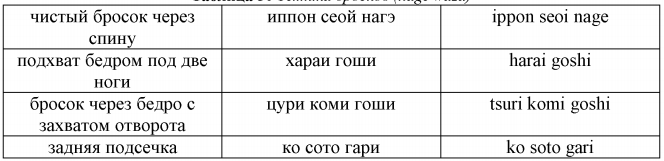 Таблица 26- Техника сковывающих действий (katamewaza)Самостоятельная разработка комбинаций на основе технических комплексов этапа начальной подготовки и комплекса первого года освоения этапа начальной спортивной специализации.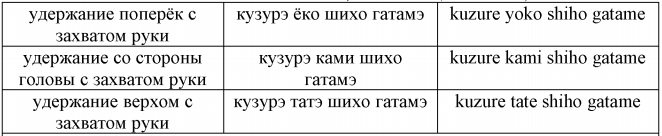 Совершенствование уходов от удержаний третьего и четвертого года обучения этапа начальной подготовки и выполнение уходов от удержаний, указанных в таблице 22.Выполнение атакующих действий «тори» со стороны головы, сбоку и сзади, когда «укэ» находится на четвереньках (позиция «черепахи»). Выполнение переворотов, когда «тори» находится в положении сидя («хаири ката»). Освобождение захваченной ноги «тори» в положении «катамэвадза» при выполнении техники «осаэкомивадза».Для второго года освоения этапа начальной спортивной специализации изучение техники дзюдо заключается в совершенствовании техники, указанной в таблицах 25 и 26, и изучении техники второго года освоения этапа начальной спортивной специализации, таблица 27.Таблица 27- Техника бросков (nagewaza)Самостоятельная разработка комбинаций на основе изученных технических комплексов.Средства тактической подготовки. Тактика проведения технико-тактических действий:- однонаправленные комбинации:- боковая подсечка под выставленную ногу (deashibarai) - отхват (o sotogari);- подхват бедром (haraigoshi) - подхват изнутри (uchimata).Самостоятельная разработка комбинаций из известных бросков.- разнонаправленные комбинации:- боковая подсечка под выставленную ногу (deashibarai) - бросок через спину (moroteseoinage).Самостоятельная разработка комбинаций из известных бросков. Тактика ведения поединка. Составление тактического плана поединка с известным противником по разделам:- сбор информации (наблюдение, опрос);- оценка обстановки: сравнение своих возможностей с возможностями противника (физические качества, манера ведения противоборства, эффективные приемы, волевые качества, условия проведения поединка - состояние зала, зрители, судьи, масштаб соревнований);- цель поединка (победить с конкретным преимуществом, не дать противнику победить и т.п.).Тактика участия в соревнованиях. Применение изученной техники и тактики в условиях соревновательных поединков. Распределение сил на все поединки соревнований. Подготовка к поединку (разминка, эмоциональная настройка).2. Средства физической подготовкиКомплексного воздействия: общеразвивающие упражнения; акробатические и гимнастические упражнения (ранее изученные, с увеличением дозировки).Средства развития общих физических качеств. Возможно использовать упражнения с набивным мячом, а также упражнения по выбору тренера из других видов спорта (гимнастика, легкая атлетика, плавание, лыжные гонки и др.).Средства развития специальных физических качеств: Имитационные упражнения (с использованием гимнастической стенки, набивного мяча, резинового эспандера и др.) по выбору тренера.Упражнения для развития координации и моторики - прыжки в высоту и длину; - одиночные и парные с вращением в разных направлениях, со сменой скорости и направления выполнения.Поединки - для развития силы (на сохранение статических положений, на преодоление мышечных усилий противника, инерции противника); - для развития быстроты (в ходе поединка изменять последовательность выполнения технических действий; поединки со спуртами); - для развития скоростно-силовых способностей; - для развития выносливости (в ходе поединков решается задача быстрого достижения наивысшей оценки за проведение приема, изменять захваты, стойки, положения); - для развития ловкости (поединки с более опытными противниками, использование в поединках вновь изученных технико-тактических действий); - для развития гибкости (увеличение амплитуды атакующих действий на основе изменения их структуры, уменьшение амплитуды защитных действий противника).3. Средства психологической подготовкиВолевая подготовка средствами из арсенала дзюдо. Для воспитания решительности. Проведение поединков с моделированием ситуаций, предстоящих в соревнованиях; поединки на проведение контрприемов; фиксация ситуаций в поединке (остановка, разбор, исправление ошибок).Для воспитания настойчивости. Выполнение нормативов по физической подготовке. После неудачных попыток выполнения упражнения, броска необходимо добиться их успешного выполнения. Поединки с сильным противником.Для воспитания выдержки. Отработка техники бросков и технических действий борьбы лежа до 10 мин. Для воспитания смелости. Броски и ловля набивного мяча самостоятельно и в парах. Кувырки вперед, назад с высоты стула, скамейки. Поединок с сильным соперником.Для воспитания трудолюбия. С полной самоотдачей выполнять все тренировочные задания.4. Средства нравственной подготовкиПоведение в школе, в секции, дома. Аккуратность, опрятность. Взаимопомощь при выполнении упражнений, разучивании приемов, страховка партнера. Воспитание чувства взаимопомощи. Коллективный анализ прошедших соревнований. Воспитание дисциплинированности. Выполнение строевых упражнений, поручений тренера. Воспитание инициативности. Самостоятельная работа по нахождению новых вариантов изучаемой техники и тактики; руководство проведением разминки с группой; поединки на достижение наивысших показателей объема техники, разносторонности, эффективности.Средства теоретической и методической подготовкиВрачебный контроль и самоконтроль. Самоконтроль дзюдоиста, дневник самоконтроля, объективные данные (вес, динамометрия, кровяное давление, пульс), субъективные данные (самочувствие, сон, аппетит, работоспособность, потоотделение, показания и противопоказания к занятиям дзюдо). Основы техники.Основные понятия о бросках, защитах, комбинациях, контратаках. Равновесие, устойчивость, площадь опоры, использование веса тела, инерция, рычаг.Методика тренировки. Основные методы развития силы, быстроты, выносливости, гибкости, ловкости.Правила соревнований. Значение соревнований, их цели и задачи. Виды соревнований. Организация соревнований.Классификация техники дзюдо. Техника бросков (nagewaza), техника борьбы лежа (katamewaza), техника удержаний (osaekomiwaza), техника болевых приемов (kansetsuwaza), техника удушающих захватов (shimewaza), техника комбинаций (renzokuwaza), техника контрприемов (kaeshiwaza). Международная терминология названий технических действий в дзюдо.Анализ соревнований. Разбор ошибок. Выявление сильных сторон подготовки дзюдоиста. Определение путей дальнейшего обучения.6. Средства соревновательной подготовкиУчастие в 5-6 соревнованиях в течение года. Если по мнению тренера юные дзюдоисты обладают достаточным уровнем физической, технической, тактической, психологической подготовленности, количество соревнований можно увеличить.7. Средства судейской и инструкторской практикиУчастие в судействе соревнований в качестве бокового судьи, судьи при участниках, судьи-хронометриста. Участие в показательных выступлениях.8. Средства оценки подготовленностиЗачетные требования для групп первого года освоения включают в себя выполнение нормативов по общей физической подготовке и сдачу аттестационного экзамена по технике первого года освоения этапа начальной спортивной специализации.Для групп второго года освоения зачетные требования включают в себя выполнение нормативов по общей физической подготовке и сдачу аттестационного экзамена по технике второго года освоения этапа начальной спортивной специализации, а также выполнение норматива 1-го юношеского разряда.Программный материал для занимающихся на тренировочном этапе (этапе углубленной спортивной специализации) третьего-пятого годов обученияТаблица 28 - Примерный план-график распределения учебных часов для занимающихся в группах на тренировочном этапе (этапе углубленной спортивной специализации) третьего-пятого годов обученияСредства освоения дзюдо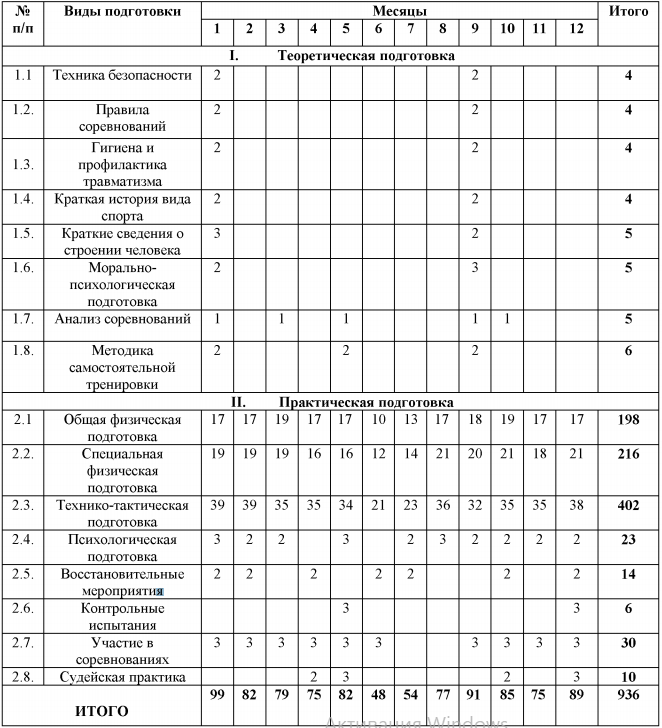 Для третьего года освоения тренировочного этапа (углубленной спортивной специализации) совершенствование техники этапа начальной спортивной специализации и изучение комплекса технических действий, перечисленных в таблицах 29-30Таблица 29-Техника бросков (nagewaza)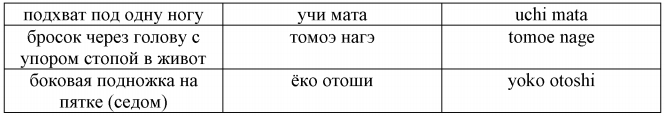 Таблица 30- Техника сковывающих действий (katamewaza)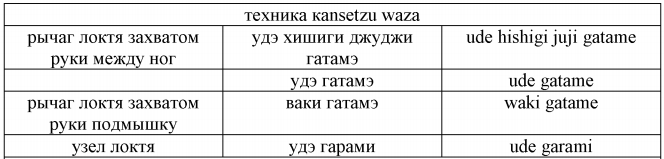 Для четвертого года освоения тренировочного этапа (углубленной спортивной специализации) совершенствование комплекса технических действий, перечисленных в таблицах 29- 30, и изучение комплекса технических действий, указанных в таблицах 31- 32.Таблица 31- Техника бросков (nagewaza)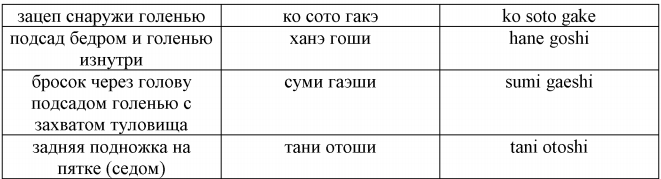 Таблица 32-Техника сковывающих действий (katamewaza)Для пятого года освоения тренировочного этапа (углубленной спортивной специализации) совершенствование комплексов технических действий, указанных в таблицах 29-32 и изучение технических действий, перечисленных в таблице 33.Таблица 33-Техника сковывающих действий (katamewaza)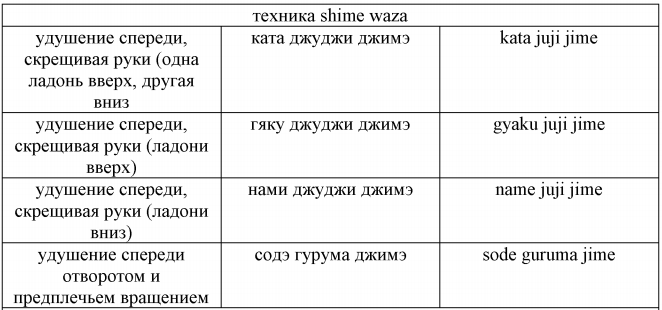 Средства тактической подготовки.Тактика ведения поединка. Сбор информации о дзюдоистах. Заполнение картотеки по разделам: общие сведения; сведения, полученные из стенографии поединков дзюдоистов - показатели техники и тактики (нападающая, оборонительная, контратакующая тактика). Оценка ситуации - подготовленность противников, условия ведения поединка. Построение модели поединка с конкретным противником. Коррекция модели. Подавление действий противника своими действиями. Маскировка своих действий. Реализация плана поединка.Тактика участия в соревнованиях. Разработка плана действий на соревнованиях. Обеспечение управлением своих действий. Учет условий проведения соревнования.2. Средства физической подготовкиКомплексного воздействия: общеразвивающие упражнения; акробатические упражнения; подвижные игры.Средства развития общих физических качеств. Возможно использовать упражнения с набивным мячом, а также упражнения по выбору тренера из других видов спорта.Средства развития специальных физических качеств: Скоростно-силовые. Поединки со сменой партнеров: 2 поединка по 2 мин, затем отдых 1 мин, затем снова 2 поединка по 2 мин. Броски нескольких партнеров в максимальном темпе за 10 сек (6 серий), отдых между сериями 30 сек. Повышающие скоростную выносливость. В стандартной ситуации (или при передвижении противника) выполнение бросков (контрбросков) в течение 60 сек в максимальном темпе, затем отдых 180 сек и повторения 5-6 раз, затем отдых до 10 мин и еще от 3 до 6 повторений. Поединки с односторонним сопротивлением противника (с полным сопротивлением) длительностью 2 мин, затем отдых 3-5 мин (3-6 таких серий), отдых между комплексами работы и восстановления до 10 мин.Повышающие «борцовскую» выносливость. Поединки с односторонним сопротивлением (нарастающим сопротивлением, полным сопротивлением) длительностью от 20 до 30 минут.Координационные. В поединке атаковать противника только вновь изученными бросками, удержаниями, болевыми, удушениями, комбинациями, повторными атаками.Повышающие гибкость. Забегания на мосту, подъем разгибом, перевороты на мосту с максимальной амплитудой.3. Средства психологической подготовкиВолевая подготовка средствами из арсенала дзюдо. Для воспитания решительности. Активное начало поединка с сильным соперником.Для воспитания настойчивости. В условиях одностороннего сопротивления, нарастающего сопротивления, полного сопротивления опрокинуть, перевернуть противника различными способами в течение 20-40 сек, вынудить противника сдаться посредством проведения болевого, удушающего приемов.Для воспитания выдержки. Контроль веса перед соревнованиями. Снижение веса в рамках весовой категории. Для воспитания смелости. Проведение поединков с более сильными противниками с задачей победить или продержаться длительное время без проигранных действий.4. Средства нравственной подготовкиСовершенствование способности дзюдоиста соблюдать нормы и требования морали, этики поведения и общения (речь, жесты) в школе, дома, на улице, в транспорте, на тренировке, во время соревнований.Формировать в общей беседе посильные задачи перед дзюдоистами и коллективом в целом. Наладить дружеские отношения между членами коллектива в условиях совместного проведения досуга, спортивных праздников, показательных выступлений, совместных тренировок с дзюдоистами других клубов и организаций. Совершенствование положительных личных качеств в условиях руководства младшими дзюдоистами со стороны старших. Научить дисциплине, ответственности перед коллективом, доброжелательности, честности, точности, трудолюбию.5. Средства теоретической и методической подготовки (формирование специальных знаний)Принципы работы и взаимодействия с партнером (sotairenshujudoprincipe).Принципы защиты (gochowayawara). Анализ соревнований. Стенография содержания поединка. Символы технических и тактических действий. Основные показатели технической подготовленности дзюдоистов - объем, разнообразие, эффективность.Дзюдо в России. Успехи российских дзюдоистов в международных соревнованиях - чемпионатах Европы, Мира, Олимпийских играх. Успехи дзюдоистов спортивной школы, коллектива.Гигиенические знания. Весовой режим дзюдоиста. Сгонка веса. Питание. Закаливание. Самоконтроль дзюдоиста в условиях тренировки и соревнований.Терминология дзюдо. Международные термины и термины на русском языке.Методика обучения и тренировки. Методы развития физических качеств - силы, быстроты, ловкости, выносливости, гибкости. Основные упражнения, подготовительные, вспомогательные.Планирование подготовки. Периодизация подготовки дзюдоиста. Периоды - подготовительный, соревновательный, переходный. Этапы подготовительного периода - обще-подготовительный и специально-подготовительный. Этапы соревновательного периода - этап непосредственной подготовки, промежуточный этап и собственно соревновательный этап. Этапы переходного периода - переходно-восстановительный и переходно-подготовительный.Психологическая подготовка. Волевые качества - смелость, решительность, находчивость, выдержка, настойчивость. Нравственная сторона подготовки дзюдоистов - трудолюбие, дисциплинированность, инициативность, честность, доброжелательность.6. Средства соревновательной подготовкиПринять участие в 6-7 соревнованиях в течение года.7. Средства судейской и инструкторской практикиСредства инструкторской практики. Организация и руководство группой. Подача команд. Организация и выполнение строевых упражнений. Показ общеразвивающих и специальных упражнений. Контроль за их выполнением.Средства судейской практики. Участие в судействе соревнований в качестве помощника секретаря, бокового судьи, арбитра. Участие в показательных выступлениях. Реанимация при удушениях.8. Средства оценки подготовленностиЗачетные требования для групп третьего года освоения этапа спортивной специализации включают в себя выполнение нормативов по общей физической подготовке, сдачу аттестационного экзамена по технике третьего года освоения  и выполнение норматива 3-го разряда.Зачетные требования для групп четвертого года освоения включают в себя выполнение нормативов по общей физической подготовке, сдачу аттестационного экзамена по технике четвертого года освоения  и выполнение норматива 2-го разряда.Зачетные требования для групп пятого года освоения включают в себя выполнение нормативов по общей физической подготовке, сдачу экзамена по технике пятого года освоения и выполнение норматива 1-го разряда.Теоретические занятияТема  №1.  Место  и  роль  физической  культуры  и  спорта  в современном обществе. Понятие о физической культуре.  Физическая  культура  и  спорт  -  часть  общей  культуры  общества.  Их значение  и  роль  в  гуманистическом  воспитании  личности,  гармоничном развитии  человека,  оздоровлении  нации,  подготовке  к  труду  и  защите Родины. Государственные и общественные организации по физической культуре и спорту. Физкультурное движение, массовый спорт и спорт высших достижений. Тема №2. История развития избранного вида спорта. Развитие  дзюдо  в  России  и  за  рубежом.  Значение  и  место  дзюдо  в  системе  физического  воспитания.  Российские соревнования  по  дзюдо:  чемпионат  и  Кубок  России. Участие  российских дзюдоистов в  международных  соревнованиях  (первенство  Европы,  мира, олимпийские игры). Российские и международные юношеские соревнования (чемпионат  и  Кубок  России,  чемпионаты  Европы  и  мира). Современное  дзюдо  и  пути  его  дальнейшего  развития.  Лучшие  российские  тренера, спортсмены.  Тема №3. Основы законодательства в сфере физической культуры и спорта. Правила  соревнований  по  виду  спорта.  Организация  и  проведение соревнований. Основные факторы повышения соревновательного результата: мотивация,  цели  и  задачи,  трудность  упражнений,  оригинальность, исполнительское  мастерство.  Особенности  соревновательной  деятельности спортсменов различного возраста и квалификации. Единая всероссийская спортивная классификация и её роль в развитии спорта. Разрядные нормы и требования по дзюдо. Антидопинговые правила. Требования к спортивно-технической подготовке и условия выполнения спортивных разрядов.Тема №4. Сведения о строении и функциях организма человека. Краткие сведения о строении и функциях организма человека. Опорно-двигательный  аппарат  человека.  Пассивный  аппарат  движения  -  кости,  их строение  и  соединения.  Суставы,  их  строение  и  укрепляющий  аппарат. Активный аппарат движения - мышцы, их строение и взаимодействие. Основные  сведения  о  кровообращении.  Кровь.  Сердце  и  сосуды. Изменения  под  влиянием  нагрузок  различной  интенсивности.  Дыхание  и газообмен.  Органы  пищеварения  и  обмен  веществ.  Нервная  система. Ведущая роль центральной нервной системы в деятельности организма. Основные сведения о строении внутренних органов. Совершенствование  органов  и  систем  организма  под  влиянием регулярных занятий физической культурой и спортом. Тема №5. Гигиенические знания, умения и навыки.  Понятие  о  гигиене;  гигиена  физических  упражнений  и  спорта,  ее значение и основные задачи. Гигиенические основы режима труда, отдыха, занятий физической культурой и спортом. Личная гигиена учащихся: гигиена тела, гигиеническое значение водных процедур. Гигиена одежды, обуви, сна, жилища. Гигиенические требования к местам проведения занятий. Тема  №6.  Режим  дня,  закаливание  организма,  здоровый  образ жизни. Режим дня учащихся. Соотношение труда, учебы, отдыха и тренировок при активных занятиях избранным видом спорта. Закаливание.  Сущность  закаливания,  его  значение  для  повышения работоспособности  учащихся  и  увеличения  сопротивляемости  различным заболеваниям,  повышения  иммунитета.  Роль  закаливания  в  регулярности занятий избранным видом спорта. Основные средства закаливания, приемы и особенности их применения. Значение и роль солнечных и воздушных ванн, водных процедур в процессе занятий. Тема №7. Основы спортивного питания. Питание. Влияние рационального питания на сохранение и укрепление здоровья.  Понятие  об  основном  обмене,  об  энергетических  тратах  при физических  нагрузках  и  восстановление  энергетических  затрат  учащихся. Назначение  и  роль  белков,  жиров  и  углеводов,  минеральных  солей  и витаминов.  Понятие  о  калорийности  и  усвояемости  пищи.  Питание  и  вес. Примерные  суточные  пищевые  нормы  занимающихся  с  учетом  пола, возраста, объёма и интенсивности тренировок и соревнований. Тема  №8.  Требования  к  технике  безопасности  при  занятиях избранным видом спорта. Обеспечение  безопасности  на  занятиях.  Организационные  и методические  причины  травматизма.  Меры  предупреждения  травм  на занятиях. Требования к организации занятий и методике обучения основным упражнениям.  Дисциплина  занимающихся.  Приемы  помощи  и  страховки: требования, виды и способы применения. Основные приемы самостраховки при выполнении прыжковых упражнений. Значение и содержание разминки на тренировках и соревнованиях. Оказание  первой  (доврачебной)  помощи,  раны  и  их  разновидности. Ушибы, растяжения, разрывы связок, мышц и сухожилий. Кровотечения и их виды.  Вывихи.  Повреждения  костей,  ушибы,  переломы.  Действие  высокой температуры:  ожог,  тепловой,  солнечный  удары.  Действие  низкой температуры: озноб, обморожение. Оказание  первой  помощи  при  обморочном  состоянии.  Способы остановки  кровотечений,  перевязки,  наложение  шины.  Приёмы искусственного дыхания. Переноска и перевозка пострадавших. Тема №9. Требования к оборудованию и инвентарю и спортивной форме. Гимнастические залы: комплексные и специализированные. Требования к оснащению занятий оборудованием и инвентарѐм. Перечень необходимого инвентаря и оборудования для занятий избранным видом спорта. Расположение  спортивных  снарядов  в  зале.  Проверка  надёжности  и исправности оборудования. Основные правила эксплуатации оборудования. Технические средства для обучения и совершенствования упражнений. Изготовление и ремонт оборудования и инвентаря для занятий. Спортивная форма.  Тема №10. Психологическая подготовка. Спорт и личность. Ведущие свойства личности: трудолюбие, смелость, решительность, сознательность, активность, умение преодолевать трудности, дисциплинированность, ответственность за свои действия и порученное дело, организованность и уважение к товарищам. Воспитание личности в процессе тренировочных занятий и соревнований. Воспитание  морально-волевых  качеств.  Формирование эмоциональной устойчивости и сопротивление стрессовым факторам. Психологическая  подготовка  к  конкретному  соревнованию.  Регулирование  психологического  состояния непосредственно  перед  выполнением  соревновательного  упражнения. Спортивный  коллектив.  Проблемы  лидерства  в спортеТема №12. Правила судейства и проведение соревнований. Значение соревнований. Виды соревнований. Разбор и изучение правил соревнований.  Главная  судейская  коллегия.    Судейские  бригады.  Права  и обязанности  судей.  Классификация  сбавок.  Технический  регламент. Организация  и  проведение  соревнований.  Учет  и  оформление  результатов соревнований. Рекомендации по организации психологической подготовкиЦеленаправленное развитие творческих способностей и воображения спортсменов, наблюдательности, устойчивости внимания и гибкости мышления, воспитание дисциплинированности и организованности, развитие способности произвольно управлять своим поведением в сложных условиях соревнований и тренировок, умения преодолевать неожиданно возникающие препятствия, владеть собой, быстро оценивать ситуацию, принимать и реализовывать решения являются неотъемлемым условием тренировочного процесса.Средства и методы психологических воздействий должны включаться во все этапы и периоды многолетней подготовки, так как они оказывают влияние на характер и течение восстановительных процессов, психологический климат в коллективе и состояние спортсмена во время подготовки и выступления в соревнованиях.Их подбор зависит от индивидуальных особенностей каждого спортсмена и группы в целом, а также психологических свойств личности тренера.Психологическая подготовка включает формирование личности спортсмена, эмоционально-волевое воспитание, развитие мотивации. Методической основой решения поставленных задач служит рациональное психолого-педагогическое использование принципов познания и деятельности, ценностных ориентаций, идеалов и убеждений с учетом возрастных особенностей психического развития.На этапе начальной подготовки основной упор делается на формирование интереса к спорту, нравственности, дисциплинированности, ответственности, уважения к тренеру, требовательности к себе.На тренировочном этапе внимание акцентируется на развитии оперативного мышления, памяти, способности к саморегуляции, формировании волевых черт характера, а также приобретении навыка управления нервнопсихическим напряжением.На этапе совершенствования спортивного мастерства и высшего спортивного мастерства основное внимание должно быть направлено на совершенствование навыков саморегуляции, специализированных восприятий, сложных сенсомоторных реакций и оперативного мышления.При организации и проведении мероприятий психологического и воспитательного характера на этапе совершенствования спортивного мастерства тренеру следует иметь в виду неоднородность подросткового периода развития психики.Ориентируясь на ведущую деятельность данного возраста (общение) и доминирующие потребности (самоутверждение и самореализация), психологическую подготовку необходимо направлять на формирование мировоззрения с учетом стадий развития самосознания.Формирование навыков саморегуляции неблагоприятных внутренних состояний предусматривает самоконтроль за внешним проявлением эмоциональной напряженности или угнетения (непроизвольное сокращение мышц, изменение дыхания и др.); приемы произвольного расслабления мышц, регуляции дыхания, переключения внимания и мыслей, аутотренинг, идеомоторную тренировку.Непосредственная психологическая подготовка к конкретному соревнованию должна предусматривать: - формирование уверенности в своих силах, активного стремления до конца бороться за достижение наилучшего результата (необходимо совместно со спортсменами проанализировать информацию об условиях предстоящего соревнования, обсудить сильные и слабые стороны соперников, выработать соответствующую тактику поведения); - уточнение данных о собственной подготовленности, состоянии и возможностях в ракурсе предстоящих соревнований; - специальную подготовку к встрече с неожиданными препятствиями в ходе соревнований; - освоение приемов психологической настройки непосредственно перед стартом, создание и сохранение оптимального уровня эмоционального возбуждения и помехоустойчивости перед стартом и в процессе выполнения соревновательной программы.Обучение приемам психологической коррекции, методам анализа и оценки может проводиться как в процессе обычных тренировочных, так и на специально планируемых занятиях по психологической подготовке.Устранение дефицита информации о физических, функциональных и психологических способностях организма человека, осознание возможностей общения и самореализации при занятиях спортом предполагает проведение широкой информационно-разъяснительной работы разных организационных форм: от индивидуальных бесед до специально разработанных дискуссий и ролевых игр.Значимость психологической подготовки возрастает, если психологические приемы и методы используются в тесной взаимосвязи со всей системой воспитательной работы, направленной на развитие моральных принципов ведения соревновательной борьбы, нравственного воспитания, активной жизненной позиции каждого спортсмена и группы в целом.При необходимости специальное психологическое воздействие, обучение приемам психорегулирующей тренировки осуществляется квалифицированным психологом.Планы применения восстановительных средствНеотъемлемой составной частью каждого плана тренировки должно быть использование средств восстановления. Все многочисленные средства восстановления подразделяются на три группы: педагогические, психологические, медико-биологические.Педагогические средств восстановленияНаиболее естественными из всех используемых средства восстановления являются педагогические. Применение этих средств предполагает, как использование отдельных упражнений (бег трусцой, ходьба, плавание, упражнения на гибкость, расслабление и пр.), так и грамотное построение тренировки в занятии, микро-, мезо - и макроциклах. О правильном использовании педагогических средств можно говорить, когда у спортсмена после серии занятий отмечается нарастание тренированности и повышение работоспособности за счет выполнения нагрузки и накопления энергетических ресурсов. Этого можно достигнуть лишь умелым сочетанием различных по характеру и величине нагрузок с интервалами восстановления, обеспечиваемого переключением на другой вид деятельности или варьированием параметров работы.Ускорению течения восстановительных процессов у самбистов способствуют упражнения ОФП, выполняемые в конце тренировки. В микроцикле утомление у занимающихся быстрее накапливается при такой схеме построения, когда в смежных днях недели планируется одинаковая по направленности работа, например: понедельник - развитие скоростных качеств, вторник - развитие скоростных качеств.Для повышения работоспособности дзюдоистов при построении микроциклов необходимо наряду с повышением нагрузки планировать и ее снижение в середине или конце недели.Аналогичным образом в мезоциклах тренировки наряду с возрастанием нагрузки в одном - трех микроциклах нужно предусматривать ее снижение в разгрузочном микроцикле. Педагогические средства восстановления являются основными, поскольку нерациональное планирование тренировки невозможно восполнить воздействием любых психологических, медико-биологических средств, какими бы эффективными они ни были.Психологические средств восстановленияК психологическим средствам относятся: - аутогенная тренировка; - психопрофилактика; - психомышечная тренировка, внушение, мышечная релаксация, сон, отдых; - психорегулирующая тренировка, активизирующая терапия, специально отвлекающие факторы, интенсивный индивидуальный или коллективный отдых, исключение отрицательных эмоций.Применение психологических средств позволяет снизить уровень нервнопсихического напряжения и уменьшить психическое утомление. Методика их использования, описанная во многих источниках, базируется на самовнушении, благодаря которому спортсмен приводит себя в состояние дремоты с ощущением тепла, расслаблением мускулатуры, регулированием деятельности вегетативной нервной системы.Психологические средства восстановления применяются в тренировочных группах и, особенно в группах спортивного совершенствования и высшего спортивного мастерства.Медико-биологические средства восстановленияМедико-биологические средства восстановления включают: рациональное питание (сюда входят специальные питательные смеси), витаминизацию, массаж и его разновидности (ручной, вибро -, гидро -, баромассаж), спортивные растирки, гидро - и бальнеопроцедуры, физиотерапию, курортотерапию, фармакологические и растительные средства. При планировании использования восстановительных средств необходимо учитывать, что течение процессов восстановления обусловлено как направленностью тренировочной работы, так и объемом, и интенсивностью нагрузок в занятии, микро - и мезоциклах тренировки, частотой участия в соревнованиях.Характер восстановления зависит от возраста, состояния здоровья спортсмена в данный момент, уровня его подготовленности, влияния внешней среды. В связи с этим выбор восстановительных средств в том или ином случае должен быть индивидуальным для каждого спортсмена.Главным средством медико-биологических средств восстановления и повышения работоспособности спортсменов является питание.Период тренировочного процесса спортсмена совпадает с формированием всех органов и систем растущего организма детей, подростков, юношей. Между тем, как показывает практика, проблеме питания зачастую не уделяется должного внимания ни самими занимающимися, ни тренерами. Вследствие применения серии больших нагрузок или частого участия в соревнованиях у спортсменов может наблюдаться перевозбуждение или угнетение нервной системы, отражающееся на работоспособности спортсменов.Для восстановления работоспособности у занимающихся ДЮСШ, с учетом возраста, спортивного стажа, квалификации и индивидуальных особенностей юного спортсмена применяется широкий круг средств и мероприятий в соответствии с методическими рекомендациями.Тренировочный этап (до 2-х лет подготовки) - восстановление работоспособности происходит, главным образом, естественным путем: чередованием тренировочных дней и дней отдыха; постепенным возрастанием объема и интенсивности тренировочных нагрузок; проведением занятий в игровой форме.К гигиеническим и медикобиологическим средствам следует отнести: душ, теплые ванны, водные процедуры закаливающего характера, прогулки на свежем воздухе, соблюдение режима дня и питания, витаминизацию организма.Тренировочный этап (свыше 2-х лет подготовки) - основными являются педагогические средства восстановления, т.е. рациональное построение тренировки и соответствие ее объема и интенсивности функциональному состоянию организма спортсмена; необходимо оптимальное соотношение нагрузок и отдыха, как в отдельном тренировочном занятии, так и на этапах годичного цикла.Гигиенические средства восстановления используются те же. Из психологических средств, обеспечивающих устойчивость психического состояния юных спортсменов при подготовке и участии в соревнованиях, используются педагогические методы: внушение, специальные дыхательные упражнения, отвлекающие беседы.Из медико - биологических средств восстановления: витаминизация, физиотерапия, гидротерапия, все виды массажа, русская парная баня и сауна.План антидопинговых мероприятийЦелью данного плана антидопинговых мероприятий является противодействие применению запрещенных методов и препаратов на всех этапах спортивной подготовки.Антидопинговые мероприятия включают:1. Ознакомление тренерского состава с положениями основных действующих антидопинговых документов (антидопинговые правила, утвержденные ВАДА и переведенные на русский язык, Кодекс ВАДА, Международные стандарты ВАДА, система антидопингового администрирования и менеджмента);2. Предоставление спортсменам информации обо всех аспектах допинг - контроля: - знание антидопинговых правил и последствий, связанных с их нарушением; знания о субстанциях и методах, запрещённых в соревновательный и внесоревновательный периоды; знания по использованию биологически активных добавок в спорте и об опасности, связанной с их применением;3. Ознакомление с основами профилактической работы по применению допинга спортсменами;4. Ознакомление с современными принципами применения фармакологических средств, основам антидопинговой политики в спорте;5. Проведение антидопинговой пропаганды среди детей, подростков, молодежи и спортсменов.6. Проведение информационно-образовательной работы в области борьбы с допингом в спорте с занимающимися, их родителями и персоналом учреждения;7. Пропаганда средств физкультурно-спортивной деятельности в профилактике наркомании и допинга в спорте, увеличение числа детей, подростков и молодежи, ведущих активный досуг и здоровый образ жизни.Инструкторская и судейская практикаОдной из задач является подготовка занимающихся к роли помощника тренера, инструктора и участие в организации и проведении спортивных соревнований в качестве судьи. Решение этих задач целесообразно начинать на тренировочном этапе и продолжать тренерско-судейскую практику на последующих этапах подготовки. Занятия следует проводить в форме бесед, семинаров, самостоятельного изучения литературы, практических занятий, просмотра видеозаписей.Занимающиеся тренировочного этапа должны овладеть принятой в виде спорта терминологией и командным языком для построения, отдачи рапорта, проведения строевых и порядковых упражнений; овладеть основными методами построения тренировочного занятия: разминкой, основной и заключительной частью.Овладение обязанностями дежурного по группе (подготовка мест занятий, получение необходимого инвентаря и оборудования и сдача его после окончания занятия). Во время проведения занятий необходимо развивать способность занимающихся наблюдать за выполнением упражнений, технических приемов другими спортсменами, находить ошибки и исправлять их.Занимающиеся должны научиться вместе с тренером проводить разминку, участвовать в судействе. Привитие судейских навыков осуществляется путем изучения правил соревнований, привлечения спортсменов к непосредственному выполнению отдельных судейских обязанностей в своей и других группах, ведения протоколов соревнований.Во время обучения на тренировочном этапе необходимо научить занимающихся самостоятельному ведению дневника: вести учет тренировочных и соревновательных нагрузок, регистрировать результаты спортивного тестирования, анализировать выступления на соревнованиях.Необходимо уметь самостоятельно составлять конспекты и комплексы тренировочных упражнений для различных частей занятий: разминки, основной и заключительной частей; проводить тренировочные занятия на этапах начальной подготовки. Принимать участие в судействе районных и краевых соревнований в роли ассистента, судьи, секретаря.СИСТЕМА КОНТРОЛЯ И ЗАЧЕТНЫЕ ТРЕБОВАНИЯКонкретизация критериев подготовки лиц, проходящих спортивную подготовку на каждом этапе спортивной подготовки с учетом возраста и влияния физических качеств и телосложения на результативность в виде спортаОсновными критериями оценки качества спортивной подготовки и результатов  освоения программы занимающимися является состояние здоровья, уровень общей и специальной физической подготовленности, спортивно-технические показатели, спортивные результаты, освоение объемов тренировочных нагрузок в соответствии с программными требованиями, освоение теоретического материала Программы. Приоритетность того или иного критерия зависит от этапа спортивной подготовки. Влияние физических качеств и телосложения на результативность по виду спорта дзюдо указано в таблице 34.Таблица 34- Влияние физических качеств и телосложения на результативность по виду спорта «дзюдо»Требования к результатам реализации Программы на каждом этапе спортивной подготовки, выполнение которых дает основание для перевода лица, проходящего спортивную подготовку на следующих этап спортивной подготовкиКомплексы и нормативы выполнения контрольных упражнений для оценки общей, специальной физической, технико-тактической подготовки лиц, проходящих спортивную подготовку на этапах: начальной подготовки, тренировочном этапе представлены в таблицах 35-36.Таблица 35- Нормативы общей физической и специальной физической подготовки для зачисления в группы на этапе начальной подготовкиНОРМАТИВЫ ОБЩЕЙ ФИЗИЧЕСКОЙ И СПЕЦИАЛЬНОЙ ФИЗИЧЕСКОЙ ПОДГОТОВКИ ДЛЯ ЗАЧИСЛЕНИЯ В ГРУППЫ НА ЭТАПЕ НАЧАЛЬНОЙ ПОДГОТОВКИ.Таблица 36- Нормативы общей физической, специальной физической подготовки, иные спортивные нормативы для зачисления в группы на тренировочном этапе (этапе спортивной специализации)НОРМАТИВЫ ОБЩЕЙ ФИЗИЧЕСКОЙ, СПЕЦИАЛЬНОЙ ФИЗИЧЕСКОЙ ПОДГОТОВКИ, ИНЫЕ СПОРТИВНЫЕ НОРМАТИВЫ ДЛЯ ЗАЧИСЛЕНИЯ В ГРУППЫ НА ТРЕНИРОВОЧНОМ ЭТАПЕ (ЭТАПЕ СПОРТИВНОЙ СПЕЦИАЛИЗАЦИИ)Виды контроля общей, специальной физической, спортивно-технической и тактической подготовки, комплекс контрольных испытаний и контрольно-переводные нормативы по годам обучения и этапам подготовки, сроки проведения контроляДля оценки уровня освоения Программы проводятся промежуточная (ежегодно, после каждого этапа подготовки) и итоговая (после освоения Программы) аттестация спортсменов.Основные требования к контролю:1. Контроль подготовки спортсменов предусматривает регистрацию и анализ основных количественных характеристик тренировочного процесса – тренировочных и соревновательных нагрузок, а также тех необходимых дополнительных параметров, которые своей информативной значимостью отражают специфику подготовки в виде спорта.2. Контрольные тесты и нормативы спортивной подготовленности спортсменов определяются задачами этапа их подготовки и устанавливаются для оценки динамики физического развития, адекватности влияния тренировочных и соревновательных нагрузок возможностям организма, разрабатываются в соответствии с видами подготовки и оцениваются на основе результатов комплекса измерений, необходимых и достаточных для обоснованной коррекции подготовки.3. Этапные нормативы спортивной подготовленности предъявляют обязательные требования к общей физической подготовленности и специальной спортивной подготовленности спортсменов, являются основанием для их перевода на следующий этап многолетней подготовки и приоритетными на всех этапах.4. Контроль подготовки на этапах годичного цикла проводится не реже 2-3 раз в год с целью выявления динамики физического развития, оценки общей и специальной подготовленности занимающихся, определения степени соответствия приростов этих показателей индивидуальным темпам и нормам биологического развития. Значимость этапного контроля одинакова для всех групп занимающихся легкой атлетикой. Значимость текущего и оперативного контроля увеличивается по мере повышения объема и интенсивности физических нагрузок на тренировочном и последующих этапах.Если на одном из этапов спортивной подготовки, результаты прохождения спортивной подготовки не соответствуют требованиям, установленным федеральными стандартами спортивной подготовки (спортивным дисциплинам), прохождение следующего этапа спортивной подготовки не допускается.Все контрольные упражнения указаны для соответствующего периода подготовки и их успешная сдача дает право перейти занимающимся на следующий этап (период) подготовки. В случае неудачной сдачи требований аттестации занимающийся имеет право на повторную аттестацию, но не более одного раза. На следующий этап (период) подготовки переходят только спортсмены успешно прошедшие промежуточную аттестацию. Для досрочного перехода на этап (период) подготовки необходимо успешно сдать требования промежуточной аттестации предшествующего данному этапу (периоду) периода подготовки.Комплексы контрольных упражнений для оценки общей, специальнойфизической, технико-тактической подготовки лиц, проходящих спортивную  подготовку, методические указания по организации тестирования, методам организации медико-биологического обследованияОсуществление комплексного контроля тренировочного процесса и уровня спортивной подготовленности спортсменов на всех этапах является обязательным требованием. Цель контроля – в соответствии с Программой обеспечить оптимальность воздействий тренировочных и соревновательных нагрузок на организм занимающихся при планомерном повышении уровня их специальной подготовленности по годам и в зависимости от целевой направленности этапа подготовки. Задача спортивного контроля – на основе объективных данных о состоянии спортсмена обосновать и осуществить реализацию закономерного хода подготовки и в случае его нарушения внести необходимую коррекцию тренировочного процесса. На каждом этапе многолетней спортивной подготовки осуществляется методическое сопровождение, предусматривающее оценку динамики функционального состояния с учетом успешности социализации ребенка, его возрастных особенностей. Нормативные характеристики и основные показатели выполнения программных требований этапов спортивной подготовки: - стабильность состава группы, посещаемость ими тренировочных занятий; - положительная динамика индивидуальных показателей развития физических качеств спортсменов.ПЛАН ФИЗКУЛЬТУРНЫХ И СПОРТИВНЫХ МЕРОПРИЯТИЙПЕРЕЧЕНЬ ИНФОРМАЦИОННОГО ОБЕСПЕЧЕНИЯНормативные документы:Федеральный закон от 29 декабря 2012 г. № 273-ФЗ «Об образовании в Российской Федерации».Федеральный закон от 04.12.2007 г. № 329-ФЗ «О физической культуре и спорте в Российской Федерации».Приказ Министерства спорта Российской Федерации от 21.08.2017г. № 767 «Об утверждении Федерального стандарта спортивной подготовки по виду спорта дзюдо».Приказ Министерства спорта Российской Федерации от 15ноября 2018 г. № 939 «Об утверждении федеральных государственных требований к минимуму содержания, структуре, условиям реализации дополнительных предпрофессиональных программ в области физической культуры и спорта и к срокам обучения по этим программам».Приказ Министерства спорта Российской Федерации от 27 декабря 2013 г. № 1125 «Об утверждении особенностей организации и осуществления образовательной, тренировочной и методической деятельности в области физической культуры и спорта».Методическая литература:Акопян А.О., Кащавцев В.В., Клименко Т.П. Дзюдо: Примерная программа для системы дополнительного образования детей: детскоюношеских спортивных школ, специализированных детско-юношеских школ олимпийского резерва - М.: Советский спорт,2003.АлексеевА.В. Преодолей себя! Психическая подготовка в спорте - Ростов-на-Дону: «Феникс», 2006Баландин В. И. Прогнозирование в спорте / В. И. Баландин, Ю. М. Блудов, В. А. Плахтиенко. М.: Физкультура и спорт, 1986Барчуков И.С., Нестеров А.А. Физическая культура и спорт: методология, теория, практика. Учебное пособие для студентов высших учебных заведений. - М.: Издательский центр «Академия», 2006. - 528с.Воробьев А. Н. Тренировка, работоспособность, реабилитация/ А. Н. Воробьев. М.: Физкультура и спорт, 1989Гожин В.В., Дементьев В.Л., Сизяев С.В. Формирование состояния боевой готовности спортсмена-единоборца: монография. - М: Физкультура и спорт, 2009Гожин В.В., Малков О.Б. Теоретические основы тактики в спортивных единоборствах. - М: Физкультура и спорт, 2008Горбунов Г.Д. Психопедагогика спорта. - М.: Советский спорт, 2007. - 296с.Дорохов Р.Н., Губа В.П. Спортивная морфология. Учебное пособие для высших и средних специальных заведений физической культуры. - М.: СпортАкадем Пресс, 2002.Ерёгина С.В., Свищев И.Д., Соловейчик С.И., Шишкин В.А., Дмитриев Р.М., Зорин Н.Л., Филиппов Д.С. Дзюдо: Программа спортивной подготовки для детско-юношеских спортивных школ и специализированных детско-юношеских спортивных школ олимпийского резерва - М.: Советский спорт, 2006Ерёгина С.В., Свищев И.Д., Соловейчик С.И., Шишкин В.А., Дмитриев Р.М., Зорин Н.Л., Филиппов Д.С. Дзюдо: Программа для учреждений дополнительного образования и спортивных клубов - М.: Советский спорт, 2005Железняк Ю.Д. Петров П.К. Основы научной методической деятельности в физической культуре и в спорте. - Учебное пособие для студ. высш. пед. учеб.заведений. - М.: Издательский центр «Академия», 2002.Железняк Ю.Д., Кашкаров В.А., Кравцевич И.П., Черных Е.В., Мещеряков И.Л., Панов С.Ф., Шкляров В.Б. Педагогическое физкультурноспортивное совершенствование. Учебное пособие для студентов высших учебных заведений. - М.: Издательский центр «Академия», 2002.Интернет ресурсы:19. Министерство спорта РФ  https://www.minsport.gov.ru/20.  Министерство образования и науки РФ  http://минобрнауки.рф/21. Центральная отраслевая библиотека по физической культуре и спорту http://lib.sportedu.ru/22. Официальный сайт дзюдо Россииhttps://www.judo.ru/ПРИНЯТОрешением педагогического совета МБУ ДО «Березовская ДЮСШ»протокол № ___ от «__» _____ 2020 г.УТВЕРЖДЕНОприказом директораМБУ ДО «Березовская ДЮСШ»________________Л.А.Вдовкина№ _____ от «__»_____ 2020 г.Этапы спортивной подготовкиПродолжительность этаповВозраст для зачисленияКоличество лицЭтап начальной подготовки4710Тренировочный этап (этап спортивной специализации)5116Виды спортивной подготовкиЭтапы и периоды спортивной подготовкиЭтапы и периоды спортивной подготовкиЭтапы и периоды спортивной подготовкиЭтапы и периоды спортивной подготовкиВиды спортивной подготовкиЭтап начальной подготовкиЭтап начальной подготовкиТренировочный этап (этап спортивной специализации)Тренировочный этап (этап спортивной специализации)Виды спортивной подготовкиДо годаСвыше годаДо двух летСвыше двух летОбщая физическая подготовка, %60522519Специальная физическая подготовка, %352022Техническая, тактическая подготовка, %32384446Теоретическая, психологическая подготовка, %4455Участие в спортивных соревнованиях, инструкторская и судейская практика, %1168Виды спортивной подготовкиЭтапы и периоды спортивной подготовки, количество соревнований, поединковЭтапы и периоды спортивной подготовки, количество соревнований, поединковЭтапы и периоды спортивной подготовки, количество соревнований, поединковЭтапы и периоды спортивной подготовки, количество соревнований, поединковВиды спортивной подготовкиЭтап начальной подготовкиЭтап начальной подготовкиТренировочный этап (этап спортивной специализации)Тренировочный этап (этап спортивной специализации)Виды спортивной подготовкиДо годаСвыше годаДо двух летСвыше двух летОтборочные соревнования-123Основные соревнования--11Соревновательные поединки-51015Спортивная деятельностьСостояниеТренировочнаяТревожность, неуверенностьПредсоревновательнаяВолнение, стартовая лихорадка, стартовая апатияСоревновательнаяМобильность, мертвая точка, второе дыханиеПосле соревновательнаяФрустрация, воодушевление, радостьВиды спортивной подготовкиЭтапы и периоды спортивной подготовки, количество соревнований, поединковЭтапы и периоды спортивной подготовки, количество соревнований, поединковЭтапы и периоды спортивной подготовки, количество соревнований, поединковЭтапы и периоды спортивной подготовки, количество соревнований, поединковВиды спортивной подготовкиЭтап начальной подготовкиЭтап начальной подготовкиТренировочный этап (этап спортивной специализации)Тренировочный этап (этап спортивной специализации)Виды спортивной подготовкиДо годаСвыше годаДо двух летСвыше двух летКоличество часов в неделю561218Количество тренировок в неделю3346Общее количество часов в год312468624936Общее количество тренировок в год156156208312N п/пВиды тренировочных сборовВиды тренировочных сборовПредельная продолжительность тренировочных сборов по этапам спортивной подготовки(количество дней)Предельная продолжительность тренировочных сборов по этапам спортивной подготовки(количество дней)Предельная продолжительность тренировочных сборов по этапам спортивной подготовки(количество дней)Предельная продолжительность тренировочных сборов по этапам спортивной подготовки(количество дней)Оптимальное число участников тренировочных сборовN п/пВиды тренировочных сборовВиды тренировочных сборовЭтап начальной подготовкиТренировочный этап(этап спортивной специализации)Этап совершенствования спортивного мастерстваЭтап высшего спортивного мастерстваОптимальное число участников тренировочных сборов1. Тренировочные сборы1. Тренировочные сборы1. Тренировочные сборы1. Тренировочные сборы1. Тренировочные сборы1. Тренировочные сборы1. Тренировочные сборы1. Тренировочные сборы1.1.1.1.По подготовке к международным спортивным соревнованиям-182121Определяется организацией, осуществляющей спортивную подготовкуОпределяется организацией, осуществляющей спортивную подготовку1.2.1.2.По подготовке к чемпионатам, кубкам, первенствам России-141821Определяется организацией, осуществляющей спортивную подготовку1.3.1.3.По подготовке к другим всероссийским спортивным соревнованиям-141818Определяется организацией, осуществляющей спортивную подготовку1.4.1.4.По подготовке к официальным спортивным соревнованиям субъекта Российской Федерации-141414Определяется организацией, осуществляющей спортивную подготовку2. Специальные тренировочные сборы2. Специальные тренировочные сборы2. Специальные тренировочные сборы2. Специальные тренировочные сборы2. Специальные тренировочные сборы2. Специальные тренировочные сборы2. Специальные тренировочные сборы2. Специальные тренировочные сборы2.1.По общей физической или специальной физической подготовкеПо общей физической или специальной физической подготовке-141818Не менее 70% от состава группы лиц, проходящих спортивную подготовку2.2.ВосстановительныеВосстановительные-До 14 днейДо 14 днейДо 14 днейОпределяется организацией, осуществляющей спортивную подготовку2.3.Для комплексного медицинского обследованияДля комплексного медицинского обследования-До 5 дней но не более 2 раз в годДо 5 дней но не более 2 раз в годДо 5 дней но не более 2 раз в годВ соответствии с планом комплексного медицинского обследования2.4.В каникулярныйВ каникулярныйДо 21 дня подряд и не более 2 раз в годДо 21 дня подряд и не более 2 раз в год--Не менее 60% от состава2.4.периодпериодгруппы лиц, проходящих спортивную подготовку2.5.Просмотровые (для зачисления в профессиональные образовательные организации, осуществляющие деятельность в области физической культуры и спорта)Просмотровые (для зачисления в профессиональные образовательные организации, осуществляющие деятельность в области физической культуры и спорта)-До 60 днейДо 60 дней-В соответствии с правилами приема в образовательную организацию, осуществляющую деятельность в области физической культуры и спортаN п/пНаименование оборудования, спортивного инвентаряЕдиница измеренияКоличество изделии1.Брусья навесные для гимнастической стенкиштук22.Гири спортивные (16, 24, 32 кг)комплект23.Гонгштук14.Доска информационнаяштук15.Зеркало (2 x 3 м)штук16.Канат для лазаньяштук27.Кушетка массажнаяштук18.Манекены тренировочныештук89.Мат гимнастическийштук610.Мяч баскетбольныйштук211.Мяч волейбольныйштук212.Мяч для регбиштук213.Мяч набивной (медицинбол) от 1 до 5 кгкомплект214.Мяч футбольныйштук215.Напольное покрытие татамикомплект116.Насос универсальный (для накачивания спортивных мячей)штук117.Резиновые амортизаторыштук1018.Секундомер электронныйштук319.Скамейка гимнастическаяштук420.Стенка гимнастическая (секция)штук821.Тренажер кистевойштук1622.Тренажер универсальный малогабаритныйштук123.Турник навесной для гимнастической стенкиштук224.Урна-плевательницаштук225.Электронные весы до 150 кгштук1Спортивная экипировка, передаваемая в индивидуальное пользованиеСпортивная экипировка, передаваемая в индивидуальное пользованиеСпортивная экипировка, передаваемая в индивидуальное пользованиеСпортивная экипировка, передаваемая в индивидуальное пользованиеСпортивная экипировка, передаваемая в индивидуальное пользованиеСпортивная экипировка, передаваемая в индивидуальное пользованиеСпортивная экипировка, передаваемая в индивидуальное пользованиеСпортивная экипировка, передаваемая в индивидуальное пользованиеСпортивная экипировка, передаваемая в индивидуальное пользованиеСпортивная экипировка, передаваемая в индивидуальное пользованиеСпортивная экипировка, передаваемая в индивидуальное пользованиеСпортивная экипировка, передаваемая в индивидуальное пользованиеN п/пНаименование спортивной экипировки индивидуального пользованияЕдиница измеренияРасчетная единицаЭтапы спортивной подготовкиЭтапы спортивной подготовкиЭтапы спортивной подготовкиЭтапы спортивной подготовкиЭтапы спортивной подготовкиЭтапы спортивной подготовкиЭтапы спортивной подготовкиЭтапы спортивной подготовкиN п/пНаименование спортивной экипировки индивидуального пользованияЕдиница измеренияРасчетная единицаЭтап начальной подготовкиЭтап начальной подготовкиТренировочный этап (этап спортивной специализации)Тренировочный этап (этап спортивной специализации)Этап совершенствования спортивного мастерстваЭтап совершенствования спортивного мастерстваЭтап высшего спортивного мастерстваЭтап высшего спортивного мастерстваN п/пНаименование спортивной экипировки индивидуального пользованияЕдиница измеренияРасчетная единицаколичествосрок эксплуатации (лет)количествосрок эксплуатации (лет)количествосрок эксплуатации (лет)количествосрок эксплуатации (лет)1.Дзюдога белаякомплектна занимающегося--1211112.Дзюдога синяякомплектна занимающегося--1211113.Пояс "дзюдо"штукна занимающегося--1211114.Футболка белого цвета (для женщин)штукна занимающегося--213131Виды педагогического контроляСроки (в соответствии с индивидуальным планом спортивной подготовки)Показатели оценкиМетоды педагогического контроляКонтроль над тренировочными и соревновательными нагрузками-оперативный;-текущий;-этапный.-специализированная нагрузка;- сложность нагрузки;- направленность нагрузки;- величиная нагрузки- сбор мнений спортсменов и тренеров;- анализ рабочей документации тренировочного процесса;- педагогические наблюдения во время тренировки и соревнований;- определение и регистрация показателей тренировочной деятельности;-тестирование различных сторон подготовленности и др.Контроль над физической подготовленностью-этапный;-уровень развития физических способностей- сбор мнений спортсменов и тренеров;- анализ рабочей документации тренировочного процесса;- педагогические наблюдения во время тренировки и соревнований;- определение и регистрация показателей тренировочной деятельности;-тестирование различных сторон подготовленности и др.Контроль над технической подготовленностью-этапный;-текущий-объем техники;-разносторонность техники;- эффективность техники;-осоенность- сбор мнений спортсменов и тренеров;- анализ рабочей документации тренировочного процесса;- педагогические наблюдения во время тренировки и соревнований;- определение и регистрация показателей тренировочной деятельности;-тестирование различных сторон подготовленности и др.Виды психологического контроляПсихологические особенности спортсменов, составляющие предмет контроляНаправление использования данных психологического контроля в подготовке спортсменовУглубленный специализированный контроль (ежегодно)-социально-психологический статус в команде;- направленность личности, ведущие отношения, мотивация;- свойства нервной системы и темперамента- спортивная ориентация и отбор в команду-индивидуализация многолетнего и годичного планирования- формирование индивидуального стиля деятельности- выбор индивидуально оптимальной стратегии подготовкиЭтапный контроль (в соответствии с планом спортивной подготовки)-относительно постоянные конфликты и состояния;-психические процессы и регуляторные функции-определение индивидуально оптимальной тактики педагогических воздействий- разработка индивидуальных модельных характеристик психологической подготовленности и готовности-выделение лиц, нуждающихся в психопрофилактике и спихорегуляцииТекущий контроль (ежемесячно)-активность-определение индивидуально адекватных средств психологической подготовки-экстренная коррекция заданий и требований к спортсменуОперативный контроль (в процессе) тренировочных занятий)- состояния непосредственной психической готовности к действию-экстренная коррекция эмоционального состояния и уровня активности№Средства подготовкиМесяцыМесяцыМесяцыМесяцыМесяцыМесяцыМесяцыМесяцыМесяцыМесяцыМесяцыМесяцыИтого№Средства подготовки123456789101112ИтогоI.Практическая подготовка2020212115202121212020202401Ходьба121112212111152Равновесие21111122113Бег334435553232424Лазание121121195Прыжки212222222122226Имитационные упражнения1211233111167Общеразвивающие упражнения323323563333398Ориентирование в пространстве11111111189Акробатические упражнения2222233332210Висы, упоры112331111311Подвижные игры555344445443II.Теоретическая подготовка2111122222161Нравственная подготовка111142Эстетическая подготовка1123Интеллектуальная подготовка11134Основы знаний о здоровье11111117III.Контроль за физической подготовленностью224ИТОГОИТОГО222122221822212123222224260Бросок скручиванием вокруг бедраУкигошиUkigoshi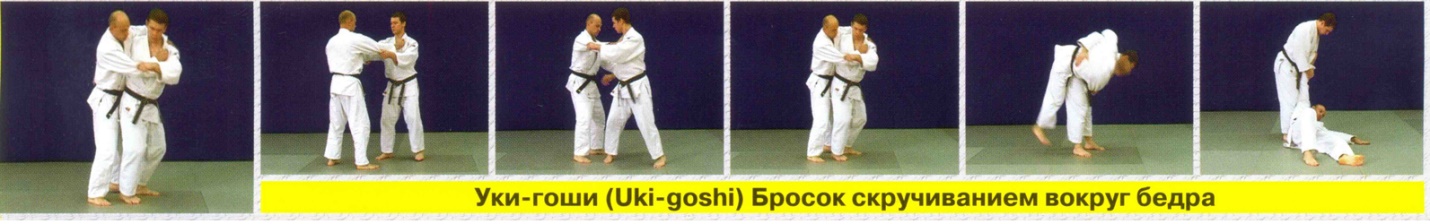 ОтхватО сото гариO sotogari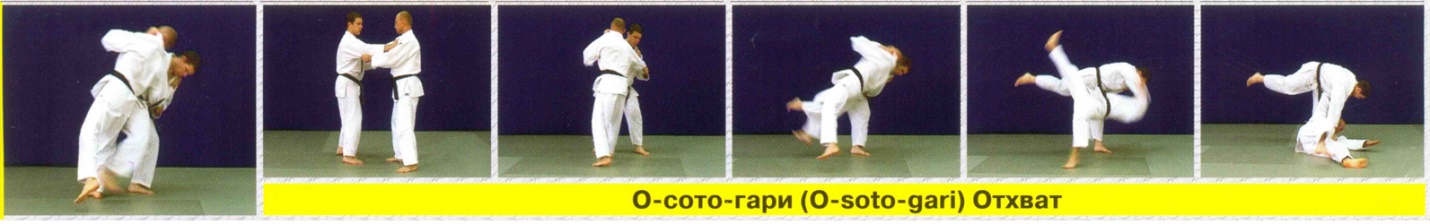 Удержание сбокуХон кэсагатамэHon kesagatameУдержание поперекЁкошихогатамэFuzurekesagatameБоковая подсечка под выставленную ногудэ ашибараиdeashibarai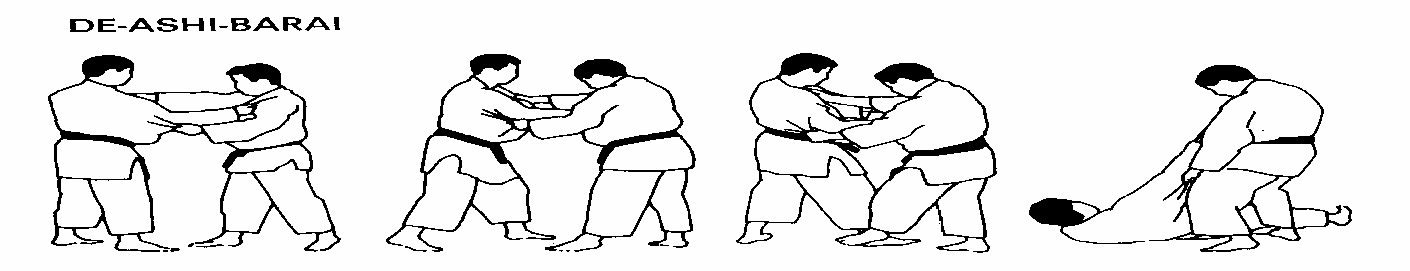 Подсечка в колено под отставленную ногухидзагурумаhizagumma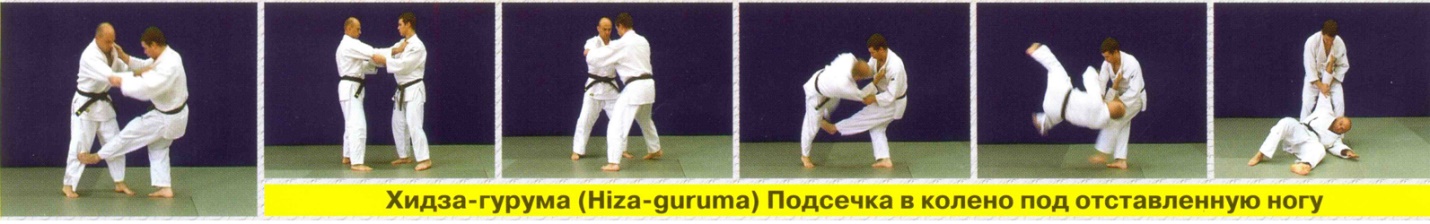 удержание со стороны головыкамишихогатамэkamishihogatameудержание сбоку с захватом из-под рукикуцурэкэсагатамэkuzurekesagatameподсечка изнутрико учи гариkouchigariбоковая подсечка в темп шаговокури ашибараиokuriashibraaiпередняя подсечка под выставленную ногусасаэцурикомиашиsasaetsurikomiashiудержание с фиксацией плеча головойката гатамэkatagatameУдержание верхомТатэшихогатамэTate shihogatameбросок через спинуэрисэойнагэeriseoinagебросок через спинуeriseoinagеmoroteseoinageбросок через спину захватом руки под плечосотомакикомиsotomakikomiбросок через бедро захватом за два рукавасодэцурикомиготттиsodetsurikomigoshiтехника shimewazaтехника shimewazaтехника shimewazaкоши джимэkoshijimeудушение захватом головы и руки ногамисанкакуджимэsankakujimeудушение сзади двумя отворотамиокури эриджимэokurierijimeудушение сзади отворотом, выключая рукуката хаджимэkatahajimeФизические качества и телосложенияУровень влиянияСкоростные способности3Мышечная сила3Вестибулярная устойчивость2Выносливость3Гибкость2Координационные способности3Телосложение1Развиваемые физические качестваКонтрольные упражнения (тесты)Контрольные упражнения (тесты)Развиваемые физические качестваМальчикиДевочкиКоординацияСтоя ровно, на одной ноге, руки на поясе. Фиксация положения(не менее 10 с)Стоя ровно, на одной ноге, руки на поясе. Фиксация положения(не менее 8 с)СилаСгибание и разгибание рук в упоре лежа на полу(не менее 4 раз)Сгибание и разгибание рук в упоре лежа на полу(не менее 3 раз)Скоростно-силовыеПрыжок в длину с места(не менее 90 см)Прыжок в длину с места(не менее 70 см)ГибкостьНаклон вперед из положения стоя с выпрямленными ногами на полу(пальцами рук коснуться пола)Наклон вперед из положения стоя с выпрямленными ногами на полу(пальцами рук коснуться пола)Нормативы общей физической, специальной физической подготовкиНормативы общей физической, специальной физической подготовкиНормативы общей физической, специальной физической подготовкиРазвиваемые физические качестваКонтрольные упражнения (тесты)Контрольные упражнения (тесты)Развиваемые физические качестваЮношиДевушкиРазвиваемые физические качестваДля спортивных дисциплин:Для спортивных дисциплин:весовая категория 26 кг, весовая категория 30 кг, весовая категория 34 кг, весовая категория 38 кг, весовая категория 42 кг, весовая категория 46 кг, весовая категория 50 кгвесовая категория 24 кг, весовая категория 28 кг, весовая категория 32 кг, весовая категория 36 кг, весовая категория 40 кгКоординацияЧелночный бег 3 x 10 м(не более 10 с)Челночный бег 3 x 10 м(не более 10,5 с)ГибкостьНаклон вперед из положения стоя с выпрямленными ногами на полу(касание пола ладонями)СилаПодтягивание из виса на перекладине(не менее 7 раз)Подтягивание из виса на низкой перекладине(не менее 11 раз)СилаСгибание и разгибание рук в упоре лежа на полу(не менее 20 раз)Сгибание и разгибание рук в упоре лежа на полу(не менее 15 раз)Подъем выпрямленных Подъем выпрямленных ног из виса на гимнастической стенке в положение "угол"(не менее 6 раз)ног из виса на гимнастической стенке в положение "угол"(не менее 4 раз)Скоростно-силовыеПрыжок в длину с места(не менее 160 см)Прыжок в длину с места(не менее 145 см)Для спортивных дисциплин:Для спортивных дисциплин:весовая категория 55 кг, весовая категория 55+ кг, весовая категория 60 кг, весовая категория 66 кг, весовая категория 73 кгвесовая категория 44 кг, весовая категория 48 кг, весовая категория 52 кг, весовая категория 52+ кг, весовая категория 57 кгКоординацияЧелночный бег 3 x 10 м(не более 10,2 с)Челночный бег 3 x 10 м(не более 10,6 с)ГибкостьНаклон вперед из положения стоя с выпрямленными ногами на полу(касание пола ладонями)СилаПодтягивание из виса на перекладине(не менее 7 раз)Подтягивание из виса на низкой перекладине(не менее 11 раз)СилаСгибание и разгибание рук в упоре лежа на полу(не менее 20 раз)Сгибание и разгибание рук в упоре лежа на полу(не менее 15 раз)СилаПодъем выпрямленных ног из виса на гимнастической стенке в положение "угол"(не менее 14 раз)Подъем выпрямленных ног из виса на гимнастической стенке в положение "угол"(не менее 3 раз)Скоростно-силовыеПрыжок в длину с места(не менее 160 см)Прыжок в длину с места(не менее 145 см)Для спортивных дисциплин:весовая категория 73+ кг, весовая категория 81 кг, весовая категория 90 кг, весовая категория 90+ кг, весовая категория 100 кг, весовая категория 100+ кгвесовая категория 63 кг, весовая категория 63+ кг, весовая категория 70 кг, весовая категория 70+ кг, весовая категория 78 кг, весовая категория 78+ кгКоординацияЧелночный бег 3 x 10 мЧелночный бег 3 x 10 м(не более 10,4 с)(не более 10,8 с)ГибкостьНаклон вперед из положения стоя с выпрямленными ногами на полу(касание пола ладонями)Наклон вперед из положения стоя с выпрямленными ногами на полу(касание пола ладонями)СилаПодтягивание из виса на перекладине(не менее 4 раз)Подтягивание из виса на низкой перекладине(не менее 11 раз)СилаСгибание и разгибание рук в упоре лежа на полу(не менее 16 раз)Сгибание и разгибание рук в упоре лежа на полу(не менее 12 раз)СилаПодъем выпрямленных ног из виса на гимнастической стенке в положение "угол"(не менее 2 раз)Подъем выпрямленных ног из виса на гимнастической стенке в положение "угол"(не менее 2 раз)Скоростно-силовыеПрыжок в длину с места(не менее 150 см)Прыжок в длину с места(не менее 140 см)Иные спортивные нормативыИные спортивные нормативыИные спортивные нормативыТехническое мастерствоОбязательные требования к технической подготовленностиОбязательные требования к технической подготовленностип/пНаименование мероприятия Вид спортаСроки проведенияМесто проведения Количество днейЯнварьЯнварьЯнварьЯнварьЯнварьЯнварь1Первенство Красноярского края по дзюдо среди юношей и девушек до 23 летДзюдо11 январяг. Красноярск12Всероссийские соревнования по дзюдоДзюдо24 январяг. Красноярск1ФевральФевральФевральФевральФевральФевраль1Первенство Сибирского федерального округа по дзюдо среди юниоров до 23Дзюдо7-10 февраляг. Омск42Краевой турнир по дзюдо, посвященный дню защитника ОтечестваДзюдо23 февраляг. Ужур13Краевой турнир по дзюдоДзюдо29 февраляРыбинский район14Открытое первенство ДЮСШ по дзюдо среди юношей и девушек 2004-2006 г.р.ДзюдоПо назначениюп.Березовка, с/з Юбилейный1МартМартМартМартМартМарт1Первенство клуба «Давинчи» по дзюдо, посвященное 8 мартаДзюдо6-9 мартаг. Красноярск22Красноярская лига по дзюдо среди юношей 2004-2006 г.р. и 2007-2008 г.р.Дзюдо13-15 марта г. Красноярск33Краевой турнир по дзюдо, I этап спартакиадыДзюдо27-29 мартаПо назначению3АпрельАпрельАпрельАпрельАпрельАпрель1Краевой турнир памяти Героя Социалистического Труда Н.И. Бортникова, среди юношей и девушек до 15 летДзюдо9-12 апреляг. Зеленогорск42Первенство МБУ ДО «Березовская ДЮСШ» по дзюдо среди юношей и девушекДзюдоПо назначениюп.Березовка, с/з Юбилейный1МайМайМайМайМайМай1Краевой турнир на призы администрации города МинусинскаДзюдо15-18 маяг. Минусинск4АвгустАвгустАвгустАвгустАвгустАвгуст1Первенство Красноярского края по дзюдо среди юношей, девушек до 18 летДзюдо07-10 августаг. Ачинск42Всероссийские соревнования памяти спортивного деятеля, «Отличника физической культуры» Г.И. МихееваДзюдо28-31 августаг. Красноярск4СентябрьСентябрьСентябрьСентябрьСентябрьСентябрь1Первенство Красноярского края по дзюдо среди юниоров и юниорок до 21 годаДзюдо11-13 сентябряг. Зеленогорск3ОктябрьОктябрьОктябрьОктябрьОктябрьОктябрь1Краевые соревнования на призы ЗТР В.Н. Назарова и ЗТР А.А. Шпанагеля среди юношей до 15Дзюдо02-04 октябряп. Емельяново32Первенство Сибирского федерального округа по дзюдо среди юниоров и юниорок до 21Дзюдо16-19 октябряг. Минусинск43Открытое первенство МБУ ДО «Березовская ДЮСШ» по дзюдо среди юношей и девушекДзюдоПо назначениюп. Березовка, с/з Юбилейный1НоябрьНоябрьНоябрьНоябрьНоябрьНоябрь1Открытый краевой турнир по дзюдо памяти тренера Ю.В. СоловьяДзюдо6-8 ноябряг.Ачинск32Всероссийские соревнования памяти спортивного деятеля «отличника физической культуры и спорта» Г.И. Михеева (юноши и девушки до 18 лет)ДзюдоПо назначениюг. Красноярск23Краевой турнир по дзюдо памяти тренера Т.И. Мухаммадиева среди юношей до 13 лет.ДзюдоПо назначениюг. Лесосибирск24Открытый турнир по дзюдо «День матери»ДзюдоПо назначениюп. Березовка1ДекабрьДекабрьДекабрьДекабрьДекабрьДекабрь1Краевой турнир по дзюдо памяти директора совхоза «Березовский» П.А. Чупрова, юноши и девушки до 18 летДзюдо5-6 декабряп.Березовка, с/з Юбилейный22Краевой турнир по дзюдо памяти Заслуженного тренера России В.П. Копылова, юноши и девушки 15-16 летДзюдо18-21 декабряг. Красноярск4